Зарегистрировано в Минюсте России 15 октября 2021 г. N 65444МИНИСТЕРСТВО ПРИРОДНЫХ РЕСУРСОВ И ЭКОЛОГИИРОССИЙСКОЙ ФЕДЕРАЦИИФЕДЕРАЛЬНАЯ СЛУЖБА ПО НАДЗОРУ В СФЕРЕ ПРИРОДОПОЛЬЗОВАНИЯПРИКАЗот 26 июля 2021 г. N 464ОБ УТВЕРЖДЕНИИ АДМИНИСТРАТИВНОГО РЕГЛАМЕНТАФЕДЕРАЛЬНОЙ СЛУЖБЫ ПО НАДЗОРУ В СФЕРЕ ПРИРОДОПОЛЬЗОВАНИЯПРЕДОСТАВЛЕНИЯ ГОСУДАРСТВЕННОЙ УСЛУГИ ПО ЛИЦЕНЗИРОВАНИЮДЕЯТЕЛЬНОСТИ ПО СБОРУ, ТРАНСПОРТИРОВАНИЮ, ОБРАБОТКЕ,УТИЛИЗАЦИИ, ОБЕЗВРЕЖИВАНИЮ, РАЗМЕЩЕНИЮ ОТХОДОВI - IV КЛАССОВ ОПАСНОСТИВ соответствии с пунктом 2 Положения о лицензировании деятельности по сбору, транспортированию, обработке, утилизации, обезвреживанию, размещению отходов I - IV классов опасности, утвержденного постановлением Правительства Российской Федерации от 26 декабря 2020 г. N 2290 (Собрание законодательства Российской Федерации, 2021, N 1, ст. 149), пунктом 2 Правил разработки и утверждения административных регламентов предоставления государственных услуг, утвержденных постановлением Правительства Российской Федерации от 16 мая 2011 г. N 373 (Собрание законодательства Российской Федерации, 2011, N 22, ст. 3169; 2018, N 25, ст. 3696), приказываю:1. Утвердить прилагаемый Административный регламент Федеральной службы по надзору в сфере природопользования предоставления государственной услуги по лицензированию деятельности по сбору, транспортированию, обработке, утилизации, обезвреживанию, размещению отходов I - IV классов опасности.2. Признать утратившим силу приказ Федеральной службы по надзору в сфере природопользования от 29 мая 2020 г. N 585 "Об утверждении Административного регламента Федеральной службы по надзору в сфере природопользования предоставления государственной услуги по лицензированию деятельности по сбору, транспортированию, обработке, утилизации, обезвреживанию, размещению отходов I - IV классов опасности" (зарегистрирован Минюстом России 8 июля 2020 г., регистрационный N 58871).3. Настоящий приказ действует до 1 января 2027 г.РуководительС.Г.РАДИОНОВАУтвержденприказом Федеральной службыпо надзору в сфере природопользованияот 26.07.2021 N 464АДМИНИСТРАТИВНЫЙ РЕГЛАМЕНТФЕДЕРАЛЬНОЙ СЛУЖБЫ ПО НАДЗОРУ В СФЕРЕ ПРИРОДОПОЛЬЗОВАНИЯПРЕДОСТАВЛЕНИЯ ГОСУДАРСТВЕННОЙ УСЛУГИ ПО ЛИЦЕНЗИРОВАНИЮДЕЯТЕЛЬНОСТИ ПО СБОРУ, ТРАНСПОРТИРОВАНИЮ, ОБРАБОТКЕ,УТИЛИЗАЦИИ, ОБЕЗВРЕЖИВАНИЮ, РАЗМЕЩЕНИЮ ОТХОДОВI - IV КЛАССОВ ОПАСНОСТИI. Общие положенияПредмет регулирования регламента1. Административный регламент Федеральной службы по надзору в сфере природопользования предоставления государственной услуги по лицензированию деятельности по сбору, транспортированию, обработке, утилизации, обезвреживанию, размещению отходов I - IV классов опасности (далее - Регламент) устанавливает сроки и последовательность административных процедур (действий) Федеральной службы по надзору в сфере природопользования (далее - Росприроднадзор) и ее территориальных органов в процессе предоставления государственной услуги по лицензированию деятельности по сбору, транспортированию, обработке, утилизации, обезвреживанию, размещению отходов I - IV классов опасности (далее - государственная услуга), а также порядок взаимодействия между структурными подразделениями Росприроднадзора, территориальными органами Росприроднадзора и их должностными лицами, между структурными подразделениями Росприроднадзора, территориальными органами Росприроднадзора и физическими или юридическими лицами, индивидуальными предпринимателями, их уполномоченными представителями, иными органами государственной власти в процессе предоставления государственной услуги.Действие Регламента не распространяется на отношения в области обращения с радиоактивными отходами, биологическими отходами и медицинскими отходами, веществами, разрушающими озоновый слой (за исключением случаев, если такие вещества являются частью продукции, утратившей свои потребительские свойства) (пункт 2 статьи 2 Федерального закона от 24 июня 1998 г. N 89-ФЗ "Об отходах производства и потребления" (Собрание законодательства Российской Федерации, 1998, N 26, ст. 3009; 2013, N 48, ст. 6165).Круг заявителей2. Заявителями на получение государственной услуги являются юридические лица и индивидуальные предприниматели, планирующие осуществлять (соискатель лицензии) или осуществляющие (лицензиат) деятельность по сбору, транспортированию, обработке, утилизации, обезвреживанию, размещению отходов I - IV классов опасности (далее - деятельность в области обращения с отходами) на территории Российской Федерации и на иных территориях, над которыми Российская Федерация осуществляет юрисдикцию в соответствии с законодательством Российской Федерации и нормами международного права, физические лица, в том числе индивидуальные предприниматели, юридические лица, обратившиеся в Росприроднадзор (территориальный орган Росприроднадзора) с заявлением о предоставлении сведений о конкретной лицензии, предоставляемых в соответствии с частью 8 статьи 21 Федерального закона от 4 мая 2011 г. N 99-ФЗ "О лицензировании отдельных видов деятельности" (Собрание законодательства Российской Федерации, 2011, N 19 ст. 2716; 2019, N 52, ст. 7796; далее - Федеральный закон N 99-ФЗ), а также представители указанных лиц, полномочия которых подтверждены в соответствии с требованиями законодательства Российской Федерации (далее - Заявитель).Требования к порядку информирования о предоставлениигосударственной услуги3. Информирование по вопросам предоставления государственной услуги осуществляется при обращении Заявителя для получения государственной услуги, за консультацией по вопросам предоставления государственной услуги (лично, письменно, посредством электронной почты, по справочным телефонам, путем размещения информации на официальном сайте Росприроднадзора (территориальных органов Росприроднадзора) https://www.rpn.gov.ru в информационно-телекоммуникационной сети "Интернет" (далее - Сайт), в федеральной государственной информационной системе "Единый портал государственных и муниципальных услуг (функций)" www.gosuslugi.ru (далее - Единый портал), на информационных стендах в местах предоставления государственной услуги.Информирование осуществляется бесплатно.4. Доступ к информации о сроках и порядке предоставления государственной услуги осуществляется без выполнения Заявителем каких-либо требований, в том числе без использования программного обеспечения, установка которого на технические средства Заявителя требует заключения лицензионного или иного соглашения с правообладателем программного обеспечения, предусматривающего взимание платы, регистрацию или авторизацию Заявителя, или предоставление им персональных данных.5. Консультации в устной форме предоставляются уполномоченными должностными лицами Росприроднадзора (территориальных органов Росприроднадзора) при личном обращении Заявителя, а также посредством телефонной связи.6. При личном обращении консультации предоставляются в часы приема заявлений о предоставлении государственной услуги, в иных случаях - в рабочее время, в том числе, когда прием заявлений о предоставлении государственной услуги не осуществляется.При предоставлении информации посредством телефонной связи должностные лица Росприроднадзора (территориальных органов Росприроднадзора) в пределах своей компетенции предоставляют информацию по следующим вопросам:о входящих номерах, под которыми зарегистрированы заявления о предоставлении государственной услуги;о принятии решения по заявлению о предоставлении государственной услуги;о требованиях законодательства Российской Федерации к заверению документов, прилагаемых к заявлению о предоставлении государственной услуги;о размещении информации, касающейся предоставления государственной услуги, на Сайте.Иные вопросы рассматриваются на основании письменного обращения.7. При предоставлении консультаций по письменным обращениям ответ на обращение направляется почтовым отправлением либо электронным сообщением в адрес Заявителя в срок, не превышающий 30 календарных дней с момента регистрации письменного обращения <1>.--------------------------------<1> Федеральный закон от 2 мая 2006 г. N 59-ФЗ "О порядке рассмотрения обращений граждан Российской Федерации" (Собрание законодательства Российской Федерации, 2006, N 19, ст. 2060; 2018, N 53, ст. 8454).8. Информация о местонахождении (адресе), графике работы, справочных телефонах, адресах официальных сайтов и электронной почты Росприроднадзора (территориальных органов Росприроднадзора) размещается на Сайте, в федеральной государственной информационной системе "Федеральный реестр государственных и муниципальных услуг (функций)" https://frgu.gosuslugi.ru (далее - Федеральный реестр), на Едином портале, а также на информационных стендах в местах предоставления государственных услуг в Росприроднадзоре (территориальных органах Росприроднадзора).II. Стандарт предоставления государственной услугиНаименование государственной услуги9. Государственная услуга по лицензированию деятельности по сбору, транспортированию, обработке, утилизации, обезвреживанию, размещению отходов I - IV классов опасности.Наименование органа, предоставляющего государственную услугу10. Государственная услуга предоставляется центральным аппаратом Росприроднадзора и территориальными органами Росприроднадзора.При предоставлении государственной услуги между центральным аппаратом Росприроднадзора и его территориальными органами устанавливается разграничение полномочий.11. Центральный аппарат Росприроднадзора предоставляет государственную услугу в части лицензирования деятельности по сбору, транспортированию, обработке, утилизации, обезвреживанию, размещению отходов I - IV классов опасности в случае осуществления такой деятельности на территории нескольких субъектов Российской Федерации, в границах которых полномочия осуществляют два и более территориальных органа Росприроднадзора.Передача территориальному органу Росприроднадзора полномочий по предоставлению государственной услуги по лицензированию деятельности по сбору, транспортированию, обработке, утилизации, обезвреживанию, размещению отходов I - IV классов опасности в случае осуществления такой деятельности на территории нескольких субъектов Российской Федерации, в границах которых полномочия осуществляют два и более территориальных органа Росприроднадзора, осуществляется на основании поручения руководителя Росприроднадзора (заместителя руководителя Росприроднадзора), подготовленного на основании мотивированной служебной записки соответствующего структурного подразделения центрального аппарата Росприроднадзора.12. Территориальные органы Росприроднадзора предоставляют государственную услугу в части лицензирования деятельности по сбору, транспортированию, обработке, утилизации, обезвреживанию, размещению отходов I - IV классов опасности, осуществляемой на территориях тех субъектов Российской Федерации, в границах которых они осуществляют предоставленные им полномочия.В случае поступления заявления о предоставлении государственной услуги с нарушением разграничения полномочий между центральным аппаратом Росприроднадзора и (или) территориальными органами Росприроднадзора, такое заявление и прилагаемые к нему документы в течение 3 рабочих дней с даты регистрации направляются в центральный аппарат Росприроднадзора или в соответствующий территориальный орган Росприроднадзора с одновременным уведомлением Заявителя о переадресации заявительных документов.13. Прекращение действия лицензии осуществляется территориальным органом Росприроднадзора по месту нахождения лицензиата.14. Заявление о предоставлении сведений о конкретной лицензии из реестра лицензий направляется в Росприроднадзор (территориальный орган Росприроднадзора), принявший решение о предоставлении или переоформлении лицензии.Запрещается требовать от Заявителя осуществления действий, в том числе согласований, необходимых для получения государственной услуги и связанных с обращением в иные государственные органы и организации, за исключением получения услуг, включенных в перечень услуг, которые являются необходимыми и обязательными для предоставления государственных услуг, утвержденный Правительством Российской Федерации.Описание результата предоставления государственной услуги15. Результатом предоставления государственной услуги является:1) предоставление лицензии либо отказ в предоставлении лицензии;2) переоформление лицензии либо отказ в переоформлении лицензии;3) прекращение действия лицензии;4) предоставление выписки из реестра лицензий либо справки об отсутствии запрашиваемых сведений.В случае если в заявлении о предоставлении лицензии, о переоформлении лицензии Заявитель указал на необходимость получения выписки из реестра лицензий, Росприроднадзор (территориальный орган Росприроднадзора) одновременно с направлением уведомления о предоставлении (переоформлении) лицензии направляет выписку из реестра лицензий способом, указанным в заявлении о предоставлении государственной услуги.Срок предоставления государственной услуги16. Предоставление (отказ в предоставлении) лицензии оформляется в срок, не превышающий 45 рабочих дней со дня приема Росприроднадзором (территориальным органом Росприроднадзора) надлежащим образом оформленного заявления о предоставлении лицензии и в полном объеме прилагаемых к нему документов.17. Переоформление (отказ в переоформлении) лицензии осуществляется в следующие сроки:в случаях реорганизации юридического лица в форме преобразования, слияния, изменения его наименования, адреса места нахождения, а также в случаях изменения места жительства, имени, фамилии и (в случае, если имеется) отчества индивидуального предпринимателя, реквизитов документа, удостоверяющего его личность, прекращения лицензируемого вида деятельности по одному или нескольким адресам мест ее осуществления, предусмотренным лицензией, прекращения выполнения одного или нескольких видов работ, составляющих лицензируемых вид деятельности, - в срок, не превышающий 10 рабочих дней со дня приема Росприроднадзором (территориальным органом Росприроднадзора) надлежащим образом оформленного заявления о переоформлении лицензии и в полном объеме прилагаемых к нему документов;при намерении лицензиата осуществлять лицензируемый вид деятельности по адресу места его осуществления, не предусмотренному лицензией, и (или) выполнять новые виды работ, составляющие лицензируемый вид деятельности, - в срок, не превышающий 30 рабочих дней со дня приема Росприроднадзором (территориальным органом Росприроднадзора) надлежащим образом оформленного заявления о переоформлении лицензии и в полном объеме прилагаемых к нему документов.18. Принятие решения о прекращении действия лицензии осуществляется в течение 10 рабочих дней со дня получения Росприроднадзором (территориальным органом Росприроднадзора) заявления о прекращении лицензируемого вида деятельности.19. Предоставление сведений о конкретной лицензии осуществляется в срок, не превышающий 3 рабочих дней с момента получения Росприроднадзором (территориальным органом Росприроднадзора) заявления о предоставлении сведений о конкретной лицензии.20. Срок выдачи (направления) документов, являющихся результатом предоставления государственной услуги, не должен превышать 3 рабочих дней со дня внесения записи о предоставлении лицензии в реестр лицензий (при предоставлении государственной услуги в части предоставления лицензии) либо с момента принятия Росприроднадзором (территориальным органом Росприроднадзора) соответствующего решения (при предоставлении государственной услуги в части переоформления лицензии, прекращения действия лицензии, предоставления сведений о конкретной лицензии).21. Течение срока предоставления государственной услуги приостанавливается, если заявление о предоставлении лицензии оформлено с нарушением требований, установленных частью 1 статьи 13 Федерального закона N 99-ФЗ (Собрание законодательства Российской Федерации, 2011, N 19, ст. 2716; 2019, N 52, ст. 7796), и (или) документы, указанные в части 3 статьи 13 Федерального закона N 99-ФЗ (Собрание законодательства Российской Федерации, 2011, N 19, ст. 2716; 2021, N 24, ст. 4188), представлены не в полном объеме, или заявление о переоформлении лицензии оформлено с нарушением требований, установленных частью 12 статьи 18 Федерального закона N 99-ФЗ (Собрание законодательства Российской Федерации, 2011, N 19, ст. 2716; 2019, N 52, ст. 7796), и (или) прилагаемые к нему документы представлены не в полном объеме.В течение 3 рабочих дней со дня приема заявления о предоставлении (переоформлении) лицензии Росприроднадзор (территориальный орган Росприроднадзора) вручает Заявителю уведомление о необходимости устранения в течение 30 календарных дней выявленных нарушений и (или) представления документов, которые отсутствуют, или направляет такое уведомление заказным почтовым отправлением с уведомлением о вручении либо по выбору Заявителя в форме электронного документа, подписанного усиленной квалифицированной электронной подписью уполномоченного должностного лица Росприроднадзора (территориального органа Росприроднадзора), способом, обеспечивающим подтверждение доставки такого уведомления и его получения Заявителем.22. В случае поступления заявления о предоставлении (переоформлении) лицензии и в полном объеме прилагаемых к нему документов после устранения выявленных нарушений в соответствии и исчисляется со дня получения Росприроднадзором (территориальным органом Росприроднадзора) надлежащим образом оформленного заявления о предоставлении государственной услуги и в полном объеме прилагаемых к нему документов.Нормативные правовые акты, регулирующие предоставлениегосударственной услуги23. Перечень нормативных правовых актов, регулирующих предоставление государственной услуги, размещается на Сайте, в Федеральном реестре и на Едином портале.Исчерпывающий перечень документов,необходимых в соответствии с нормативными правовыми актамидля предоставления государственной услуги и услуг, которыеявляются необходимыми и обязательными для предоставлениягосударственной услуги, подлежащих представлению заявителем,способы их получения заявителем, в том числе в электроннойформе, порядок их представления24. Для предоставления государственной услуги Заявитель представляет в Росприроднадзор (территориальный орган Росприроднадзора) заявление о предоставлении государственной услуги (формы заявлений о предоставлении государственной услуги приведены в приложениях 1 - 4 к Регламенту) и документы, прилагаемые к нему в соответствии с пунктами 26, 31 и 32 Регламента (далее также заявительные документы).В заявлении о предоставлении государственной услуги указываются следующие сведения:1) полное и (в случае, если имеется) сокращенное наименование, в том числе фирменное наименование, и организационно-правовая форма юридического лица - соискателя лицензии, место его нахождения, адреса мест осуществления лицензируемого вида деятельности, по которым намерен осуществлять деятельность соискатель лицензии, государственный регистрационный номер записи о создании юридического лица - соискателя лицензии, номера телефонов и (в случае, если имеется) адреса электронной почты юридического лица - соискателя лицензии;2) фамилия, имя и отчество (при наличии) индивидуального предпринимателя, место его жительства, контактный телефон, адреса мест осуществления лицензируемого вида деятельности, по которым намерен осуществлять деятельность соискатель лицензии, данные документа, удостоверяющего его личность, государственный регистрационный номер записи о государственной регистрации индивидуального предпринимателя - соискателя лицензии, номера телефонов и (в случае, если имеется) адреса электронной почты индивидуального предпринимателя - соискателя лицензии;3) идентификационный номер налогоплательщика.25. В заявлении о предоставлении лицензии (форма приведена в приложении 1 к Регламенту) указываются следующие сведения:1) лицензируемый вид деятельности в соответствии с пунктом 30 части 1 статьи 12 Федерального закона N 99-ФЗ (Собрание законодательства Российской Федерации, 2011, N 19, ст. 2716; 2015, N 1, ст. 11), который соискатель лицензии намерен осуществлять, с указанием выполняемых работ, составляющих лицензируемый вид деятельности в соответствии с абзацем вторым пункта 1 Положения о лицензировании деятельности по сбору, транспортированию, обработке, утилизации, обезвреживанию, размещению отходов I - IV классов опасности, утвержденного постановлением Правительства Российской Федерации от 26 декабря 2020 г. N 2290 (Собрание законодательства Российской Федерации, 2021, N 1, ст. 149; далее - Положение о лицензировании);2) для работ по сбору отходов I - IV классов опасности:виды отходов I - IV классов опасности и (или) группы, подгруппы отходов I - IV классов опасности с указанием классов опасности видов отходов в соответствующих группах, подгруппах отходов, в отношении которых предоставляется лицензия, и соответствующие видам отходов и (или) группам, подгруппам отходов виды деятельности;реквизиты санитарно-эпидемиологического заключения о соответствии санитарным правилам зданий, строений, сооружений, помещений и оборудования, которые планируется использовать для выполнения заявленных работ, составляющих деятельность по обращению с отходами;реквизиты документов о прохождении профессионального обучения или получении дополнительного профессионального образования, необходимого для работы с отходами I - IV классов опасности, выданных соискателю лицензии - индивидуальному предпринимателю и работникам, заключившим с соискателем лицензии трудовые договоры на осуществление деятельности в области обращения с отходами;3) для работ по транспортированию отходов I - IV классов опасности:виды отходов I - IV классов опасности и (или) группы, подгруппы отходов I - IV классов опасности с указанием классов опасности видов отходов в соответствующих группах, подгруппах отходов, в отношении которых предоставляется лицензия, и соответствующие видам отходов и (или) группам, подгруппам отходов виды деятельности;реквизиты документов о прохождении профессионального обучения или получении дополнительного профессионального образования, необходимого для работы с отходами I - IV классов опасности, выданных соискателю лицензии - индивидуальному предпринимателю и работникам, заключившим с соискателем лицензии трудовые договоры на осуществление деятельности в области обращения с отходами;4) для работ по обработке отходов I - IV классов опасности:виды отходов I - IV классов опасности и (или) группы, подгруппы отходов I - IV классов опасности с указанием классов опасности видов отходов в соответствующих группах, подгруппах отходов, в отношении которых предоставляется лицензия, и соответствующие видам отходов и (или) группам, подгруппам отходов виды деятельности;реквизиты санитарно-эпидемиологического заключения о соответствии санитарным правилам зданий, строений, сооружений, помещений и оборудования, которые планируется использовать для выполнения заявленных работ, составляющих деятельность по обращению с отходами;реквизиты документов о прохождении профессионального обучения или получении дополнительного профессионального образования, необходимого для работы с отходами I - IV классов опасности, выданных соискателю лицензии - индивидуальному предпринимателю и работникам, заключившим с соискателем лицензии трудовые договоры на осуществление деятельности в области обращения с отходами;5) для работ по утилизации отходов I - IV классов опасности:виды отходов I - IV классов опасности и (или) группы, подгруппы отходов I - IV классов опасности с указанием классов опасности видов отходов в соответствующих группах, подгруппах отходов, в отношении которых предоставляется лицензия, и соответствующие видам отходов и (или) группам, подгруппам отходов виды деятельности;реквизиты санитарно-эпидемиологического заключения о соответствии санитарным правилам зданий, строений, сооружений, помещений и оборудования, которые планируется использовать для выполнения заявленных работ, составляющих деятельность по обращению с отходами;реквизиты положительного заключения государственной экологической экспертизы в случаях, когда обязанность по получению такого заключения предусмотрена Федеральным законом от 23 ноября 1995 г. N 174-ФЗ "Об экологической экспертизе" (Собрание законодательства Российской Федерации 1995, N 48, ст. 4556; 2021, N 27, ст. 5169) (далее - Федеральный закон N 174-ФЗ);реквизиты документов о прохождении профессионального обучения или получении дополнительного профессионального образования, необходимого для работы с отходами I - IV классов опасности, выданных соискателю лицензии - индивидуальному предпринимателю и работникам, заключившим с соискателем лицензии трудовые договоры на осуществление деятельности в области обращения с отходами;6) для работ по обезвреживанию отходов I - IV классов опасности:виды отходов I - IV классов опасности и (или) группы, подгруппы отходов I - IV классов опасности с указанием классов опасности видов отходов в соответствующих группах, подгруппах отходов, в отношении которых предоставляется лицензия, и соответствующие видам отходов и (или) группам, подгруппам отходов виды деятельности;реквизиты санитарно-эпидемиологического заключения о соответствии санитарным правилам зданий, строений, сооружений, помещений и оборудования, которые планируется использовать для выполнения заявленных работ, составляющих деятельность по обращению с отходами;реквизиты положительного заключения государственной экологической экспертизы в случаях, определенных Федеральным законом N 174-ФЗ, за исключением периода со дня вступления в силу Федерального закона от 18 декабря 2006 г. N 232-ФЗ "О внесении изменений в Градостроительный кодекс Российской Федерации и отдельные законодательные акты Российской Федерации" (Собрание законодательства Российской Федерации 2006, N 52, ст. 5498; 2016, N 27, ст. 4294) (далее - Федеральный закон N 232-ФЗ) и до дня вступления в силу Федерального закона от 30 декабря 2008 г. N 309-ФЗ "О внесении изменений в статью 16 Федерального закона "Об охране окружающей среды" и отдельные законодательные акты Российской Федерации" (Собрание законодательства Российской Федерации, 2009, N 1, ст. 17; 2017, N 31, ст. 4766) (далее - Федеральный закон N 309-ФЗ);реквизиты документов о прохождении профессионального обучения или получении дополнительного профессионального образования, необходимого для работы с отходами I - IV классов опасности, выданных соискателю лицензии - индивидуальному предпринимателю и работникам, заключившим с соискателем лицензии трудовые договоры на осуществление деятельности в области обращения с отходами;7) для работ по размещению отходов I - IV классов опасности:виды отходов I - IV классов опасности и (или) группы, подгруппы отходов I - IV классов опасности с указанием классов опасности видов отходов в соответствующих группах, подгруппах отходов, в отношении которых предоставляется лицензия, и соответствующие видам отходов и (или) группам, подгруппам отходов виды деятельности;реквизиты санитарно-эпидемиологического заключения о соответствии санитарным правилам зданий, строений, сооружений, помещений и оборудования, которые планируется использовать для выполнения заявленных работ, составляющих деятельность по обращению с отходами;реквизиты положительного заключения государственной экологической экспертизы в случаях, определенных Федеральным законом N 174-ФЗ, за исключением периода со дня вступления в силу Федерального закона N 232-ФЗ и до дня вступления в силу Федерального закона N 309-ФЗ;реквизиты документов о праве собственности или ином законном основании пользования земельным участком, необходимым для осуществления лицензируемого вида деятельности;реквизиты документов о прохождении профессионального обучения или получении дополнительного профессионального образования, необходимого для работы с отходами I - IV классов опасности, выданных соискателю лицензии - индивидуальному предпринимателю и работникам, заключившим с соискателем лицензии трудовые договоры на осуществление деятельности в области обращения с отходами.26. В соответствии с пунктом 6 Положения о лицензировании к заявлению о предоставлении лицензии Заявитель прилагает:1) для работ по сбору отходов I - IV классов опасности:копии документов, подтверждающих наличие у соискателя лицензии принадлежащих ему на праве собственности или ином законном основании зданий, строений, сооружений и помещений, необходимых для выполнения заявленных работ, права на которые не зарегистрированы в Едином государственном реестре недвижимости (в случае если такие права зарегистрированы в указанном реестре, - сведения о реквизитах документов, подтверждающих сведения об этих зданиях, строениях, сооружениях и помещениях);2) для работ по транспортированию отходов I - IV классов опасности:копии документов, подтверждающих наличие у соискателя лицензии принадлежащих ему на праве собственности или ином законном основании специально оборудованных и снабженных специальными знаками транспортных средств, необходимых для выполнения заявленных работ;3) для работ по обработке отходов I - IV классов опасности:копии документов, подтверждающих наличие у соискателя лицензии принадлежащих ему на праве собственности или ином законном основании зданий, строений, сооружений и помещений, необходимых для выполнения заявленных работ, права на которые не зарегистрированы в Едином государственном реестре недвижимости (в случае если такие права зарегистрированы в указанном реестре, - сведения о реквизитах документов, подтверждающих сведения об этих зданиях, строениях, сооружениях и помещениях);копии документов, подтверждающих наличие у соискателя лицензии оборудования и (или) специализированных установок (в том числе мобильных), принадлежащих ему на праве собственности или ином законном основании, в случае если технология по выполнению указанных работ требует наличия такого оборудования и (или) специализированных установок;4) для работ по утилизации отходов I - IV классов опасности:копии документов, подтверждающих наличие у соискателя лицензии принадлежащих ему на праве собственности или ином законном основании зданий, строений, сооружений и помещений, необходимых для выполнения заявленных работ, права на которые не зарегистрированы в Едином государственном реестре недвижимости (в случае если такие права зарегистрированы в указанном реестре, - сведения о реквизитах документов, подтверждающих сведения об этих зданиях, строениях, сооружениях и помещениях);копии документов, подтверждающих наличие у соискателя лицензии оборудования и (или) специализированных установок (в том числе мобильных), принадлежащих ему на праве собственности или на ином законном основании, в случае если технология по выполнению указанных работ требует наличия такого оборудования и (или) специализированных установок;5) для работ по обезвреживанию отходов I - IV классов опасности:копии документов, подтверждающих наличие у соискателя лицензии принадлежащих ему на праве собственности или ином законном основании зданий, строений, сооружений и помещений, необходимых для выполнения заявленных работ, права на которые не зарегистрированы в Едином государственном реестре недвижимости (в случае если такие права зарегистрированы в указанном реестре, - сведения о реквизитах документов, подтверждающих сведения об этих зданиях, строениях, сооружениях и помещениях);копии документов, подтверждающих наличие у соискателя лицензии оборудования и (или) специализированных установок (в том числе мобильных), принадлежащих ему на праве собственности или ином законном основании, в случае если технология по выполнению указанных работ требует наличия такого оборудования и (или) специализированных установок;6) для работ по размещению отходов I - IV классов опасности:копии документов, подтверждающих наличие у соискателя лицензии принадлежащих ему на праве собственности или ином законном основании зданий, строений, сооружений и помещений, необходимых для выполнения заявленных работ, права на которые не зарегистрированы в Едином государственном реестре недвижимости (в случае если такие права зарегистрированы в указанном реестре, - реквизиты документов, подтверждающих сведения об этих зданиях, строениях, сооружениях и помещениях);7) опись прилагаемых документов.27. В случае реорганизации юридического лица в форме преобразования, слияния (только при условии наличия у каждого участвующего в слиянии юридического лица на дату государственной регистрации правопреемника реорганизованных юридических лиц лицензии на один и тот же вид деятельности в соответствии с частью 6 статьи 18 Федерального закона N 99-ФЗ (Собрание законодательства Российской Федерации, 2011, N 19, ст. 2716) в заявлении о переоформлении лицензии (форма приведена в приложении 2 к Регламенту) указываются новые сведения о лицензиате или его правопреемнике, предусмотренные частью 1 статьи 13 Федерального закона N 99-ФЗ, и данные документа, подтверждающего факт внесения соответствующих изменений в единый государственный реестр юридических лиц.28. В случае прекращения деятельности по одному адресу или нескольким адресам мест ее осуществления, предусмотренным лицензией, в заявлении о переоформлении лицензии указываются сведения, предусмотренные частью 1 статьи 13 Федерального закона N 99-ФЗ, и адреса, по которым прекращена деятельность, а также дата, с которой фактически она прекращена.29. При намерении лицензиата внести изменения в указанный в лицензии перечень выполняемых работ, составляющих лицензируемый вид деятельности, в заявлении о переоформлении лицензии указываются:1) сведения, предусмотренные частью 1 статьи 13 Федерального закона N 99-ФЗ;2) сведения о работах, которые лицензиат намерен выполнять;3) сведения о работах, выполнение которых лицензиатом прекращается;4) перечень адресов мест осуществления лицензируемого вида деятельности, где предполагается выполнять новые работы;5) перечень адресов мест осуществления лицензируемого вида деятельности, по которым выполнение работ лицензиатом прекращается, а также дата, с которой фактически деятельность прекращена.30. Для переоформления лицензии при намерении лицензиата осуществлять лицензируемый вид деятельности по адресу места его осуществления, не предусмотренному лицензией (за исключением работ по транспортированию отходов I - IV классов опасности), и (или) выполнять новые работы, составляющие лицензируемый вид деятельности, Заявитель направляет в Росприроднадзор (территориальный орган Росприроднадзора) заявление о переоформлении лицензии, содержащее сведения, предусмотренные частью 1 статьи 13, частью 9 статьи 18 Федерального закона N 99-ФЗ (Собрание законодательства Российской Федерации, 2011, N 19, ст. 2716; 2019, N 52, ст. 7796).В соответствии с пунктом 7 Положения о лицензировании в заявлении о переоформлении лицензии указываются сведения об основаниях переоформления лицензии, установленных частью 1 статьи 18 Федерального закона N 99-ФЗ, включая адреса мест осуществления деятельности, не предусмотренные лицензией, и (или) сведения о новых работах в области обращения с отходами I - IV классов опасности, которые лицензиат намерен выполнять (виды отходов I - IV классов опасности и (или) группы, подгруппы отходов I - IV классов опасности с указанием классов опасности видов отходов в соответствующих группах, подгруппах отходов; соответствующие видам отходов и (или) группам, подгруппам отходов виды деятельности), а также:1) для работ по сбору отходов I - IV классов опасности:реквизиты санитарно-эпидемиологического заключения о соответствии санитарным правилам зданий, строений, сооружений, помещений и оборудования, которые планируется использовать для выполнения заявленных работ, составляющих деятельность по обращению с отходами;реквизиты документов о прохождении профессионального обучения или получении дополнительного профессионального образования, необходимого для работы с отходами I - IV классов опасности, выданных лицензиату - индивидуальному предпринимателю и работникам, заключившим с лицензиатом трудовые договоры на осуществление деятельности в области обращения с отходами;2) для работ по транспортированию отходов I - IV классов опасности:реквизиты документов о прохождении профессионального обучения или получении дополнительного профессионального образования, необходимого для работы с отходами I - IV классов опасности, выданных лицензиату - индивидуальному предпринимателю и работникам, заключившим с лицензиатом трудовые договоры на осуществление деятельности в области обращения с отходами;3) для работ по обработке отходов I - IV классов опасности:реквизиты санитарно-эпидемиологического заключения о соответствии санитарным правилам зданий, строений, сооружений, помещений и оборудования, которые планируется использовать для выполнения заявленных работ, составляющих деятельность по обращению с отходами, за исключением случаев переоформления лицензии при намерении осуществлять лицензируемый вид деятельности по адресу места его осуществления, не указанному в лицензии, при выполнении работ с применением мобильного оборудования (установок);реквизиты документов о прохождении профессионального обучения или получении дополнительного профессионального образования, необходимого для работы с отходами I - IV классов опасности, выданных лицензиату - индивидуальному предпринимателю и работникам, заключившим с лицензиатом трудовые договоры на осуществление деятельности в области обращения с отходами;4) для работ по утилизации отходов I - IV классов опасности:реквизиты санитарно-эпидемиологического заключения о соответствии санитарным правилам зданий, строений, сооружений, помещений и оборудования, которые планируется использовать для выполнения заявленных работ, составляющих деятельность по обращению с отходами, за исключением случаев переоформления лицензии при намерении осуществлять лицензируемый вид деятельности по адресу места его осуществления, не указанному в лицензии, при выполнении работ с применением мобильного оборудования (установок);реквизиты положительного заключения государственной экологической экспертизы в случаях, когда обязанность по получению такого заключения предусмотрена Федеральным законом N 174-ФЗ;реквизиты документов о прохождении профессионального обучения или получении дополнительного профессионального образования, необходимого для работы с отходами I - IV классов опасности, выданных лицензиату - индивидуальному предпринимателю и работникам, заключившим с лицензиатом трудовые договоры на осуществление деятельности в области обращения с отходами;5) для работ по обезвреживанию отходов I - IV классов опасности:реквизиты санитарно-эпидемиологического заключения о соответствии санитарным правилам зданий, строений, сооружений, помещений и оборудования, которые планируется использовать для выполнения заявленных работ, составляющих деятельность по обращению с отходами, за исключением случаев переоформления лицензии при намерении осуществлять лицензируемый вид деятельности по адресу места его осуществления, не указанному в лицензии, при выполнении работ с применением мобильного оборудования (установок);реквизиты положительного заключения государственной экологической экспертизы в случаях, определенных Федеральным законом N 174-ФЗ;реквизиты документов о прохождении профессионального обучения или получении дополнительного профессионального образования, необходимого для работы с отходами I - IV классов опасности, выданных лицензиату - индивидуальному предпринимателю и работникам, заключившим с лицензиатом трудовые договоры на осуществление деятельности в области обращения с отходами;6) для работ по размещению отходов I - IV классов опасности:реквизиты документов о праве собственности или об ином законном основании пользования земельным участком, необходимым для осуществления лицензируемого вида деятельности;реквизиты санитарно-эпидемиологического заключения о соответствии санитарным правилам зданий, строений, сооружений, помещений и оборудования, которые планируется использовать для выполнения заявленных работ, составляющих деятельность по обращению с отходами;реквизиты положительного заключения государственной экологической экспертизы в случаях, определенных Федеральным законом N 174-ФЗ;реквизиты документов о прохождении профессионального обучения или получении дополнительного профессионального образования, необходимого для работы с отходами I - IV классов опасности, выданных лицензиату - индивидуальному предпринимателю и работникам, заключившим с лицензиатом трудовые договоры на осуществление деятельности в области обращения с отходами.31. В соответствии с пунктом 7 Положения о лицензировании к заявлению о переоформлении лицензии прилагаются следующие документы:1) для работ по сбору отходов I - IV классов опасности:копии документов, подтверждающих наличие у лицензиата принадлежащих ему на праве собственности или ином законном основании зданий, строений, сооружений и помещений, необходимых для выполнения заявленных работ по новому адресу, права на которые не зарегистрированы в Едином государственном реестре недвижимости (в случае если такие права зарегистрированы в указанном реестре, - сведения о реквизитах документов, подтверждающих сведения об этих зданиях, строениях, сооружениях и помещениях);2) для работ по транспортированию отходов I - IV классов опасности:копии документов, подтверждающих наличие у лицензиата принадлежащих ему на праве собственности или ином законном основании специально оборудованных и снабженных специальными знаками транспортных средств, необходимых для выполнения заявленных работ по новому адресу или для выполнения новых видов работ;3) для работ по обработке отходов I - IV классов опасности:копии документов, подтверждающих наличие у лицензиата принадлежащих ему на праве собственности или ином законном основании зданий, строений, сооружений и помещений, необходимых для выполнения заявленных работ по новому адресу, права на которые не зарегистрированы в Едином государственном реестре недвижимости (в случае если такие права зарегистрированы в указанном реестре, - сведения о реквизитах документов, подтверждающих сведения об этих зданиях, строениях, сооружениях и помещениях);копии документов, подтверждающих наличие у лицензиата принадлежащих ему на праве собственности или ином законном основании оборудования (в том числе специального) и установок, необходимых для выполнения заявленных работ по новому адресу или необходимых для выполнения новых видов работ в случае, если технология по выполнению указанных работ требует наличия такого оборудования и (или) специализированных установок;4) для работ по утилизации отходов I - IV классов опасности:копии документов, подтверждающих наличие у лицензиата принадлежащих ему на праве собственности или ином законном основании зданий, строений, сооружений и помещений, необходимых для выполнения заявленных работ по новому адресу, права на которые не зарегистрированы в Едином государственном реестре недвижимости (в случае если такие права зарегистрированы в указанном реестре, - сведения о реквизитах документов, подтверждающих сведения об этих зданиях, строениях, сооружениях и помещениях);копии документов, подтверждающих наличие у лицензиата принадлежащих ему на праве собственности или ином законном основании оборудования и (или) специализированных установок (в том числе мобильных), необходимых для выполнения заявленных работ по новому адресу или необходимых для выполнения новых видов работ в случае, если технология по выполнению указанных работ требует наличия такого оборудования и (или) специализированных установок;5) для работ по обезвреживанию отходов I - IV классов опасности:копии документов, подтверждающих наличие у лицензиата принадлежащих ему на праве собственности или ином законном основании зданий, строений, сооружений и помещений, необходимых для выполнения заявленных работ по новому адресу, права на которые не зарегистрированы в Едином государственном реестре недвижимости (в случае, если такие права зарегистрированы в указанном реестре, - сведения о реквизитах документов, подтверждающих сведения об этих зданиях, строениях, сооружениях и помещениях);копии документов, подтверждающих наличие у лицензиата принадлежащих ему на праве собственности или ином законном основании оборудования и (или) специализированных установок (в том числе мобильных), необходимых для выполнения заявленных работ по новому адресу или необходимых для выполнения новых видов работ в случае, если технология по выполнению указанных работ требует наличия такого оборудования и (или) специализированных установок;6) для работ по размещению отходов I - IV классов опасности:копии документов, подтверждающих наличие у лицензиата принадлежащих ему на праве собственности или ином законном основании зданий, строений, сооружений и помещений, необходимых для выполнения заявленных работ по новому адресу, права на которые не зарегистрированы в Едином государственном реестре недвижимости (в случае если такие права зарегистрированы в указанном реестре, - сведения о реквизитах документов, подтверждающих сведения об этих зданиях, строениях, сооружениях и помещениях);7) опись прилагаемых документов.32. Для прекращения действия лицензии Заявитель представляет в Росприроднадзор (территориальный орган Росприроднадзора) заявление о прекращении лицензируемого вида деятельности (форма приведена в приложении 3 к Регламенту), а также оригинал действующей лицензии в случае ее предоставления до 1 января 2021 г.33. Для предоставления сведений о конкретной лицензии Заявитель представляет в Росприроднадзор (территориальный орган Росприроднадзора) заявление о предоставлении сведений о конкретной лицензии (форма приведена в приложении 4 к Регламенту).34. В случае, если нормативным правовым актом Российской Федерации изменяются наименование лицензируемого вида деятельности, перечни работ, которые выполняются в составе конкретных видов деятельности, необходимость переоформления лицензии должна определяться этим нормативным правовым актом (часть 2.1 статьи 12 Федерального закона N 99-ФЗ (Собрание законодательства Российской Федерации, 2011, N 19, ст. 2716; 2018, N 31, ст. 4838).35. Заявительные документы представляются Заявителем в Росприроднадзор (территориальный орган Росприроднадзора) непосредственно или направляются заказным почтовым отправлением с уведомлением о вручении.36. Заявительные документы Заявитель вправе направить в форме электронных документов (пакета электронных документов) в порядке, установленном законодательством Российской Федерации об организации предоставления государственных и муниципальных услуг. Идентификация и аутентификация Заявителя осуществляются с использованием федеральной государственной информационной системы "Единая система идентификации и аутентификации в инфраструктуре, обеспечивающей информационно-технологическое взаимодействие информационных систем, используемых для предоставления государственных и муниципальных услуг в электронной форме", требования к которой утверждены постановлением Правительства Российской Федерации от 28 ноября 2011 г. N 977 "О федеральной государственной информационной системе "Единая система идентификации и аутентификации в инфраструктуре, обеспечивающей информационно-технологическое взаимодействие информационных систем, используемых для предоставления государственных и муниципальных услуг в электронной форме" (Собрание законодательства Российской Федерации, 2011, N 49, ст. 7284; 2021, N 27, ст. 5371) (далее - Единая система идентификации и аутентификации).Исчерпывающий перечень документов,необходимых в соответствии с нормативными правовыми актамидля предоставления государственной услуги, которые находятсяв распоряжении государственных органов, органов местногосамоуправления и иных органов, участвующих в предоставлениигосударственной услуги, и которые заявитель вправепредставить, а также способы их получениязаявителями, в том числе в электронной форме,порядок их представления37. Для предоставления государственной услуги в части предоставления лицензии, переоформления лицензии и прекращения действия лицензии Заявитель вправе представить по собственной инициативе в Росприроднадзор (территориальный орган Росприроднадзора) следующие документы (копии документов) и сведения, которые находятся в распоряжении:Федеральной налоговой службы - сведения о соискателе лицензии (лицензиате), содержащиеся в едином государственном реестре юридических лиц, если Заявителем является юридическое лицо, в едином государственном реестре индивидуальных предпринимателей - в случае, если Заявителем является индивидуальный предприниматель;Федеральной службы государственной регистрации, кадастра и картографии:сведения о документах, подтверждающих наличие у соискателя лицензии (лицензиата) на праве собственности или ином законном основании зданий и (или) помещений, сооружений, которые планируется использовать для выполнения заявленных работ, составляющих лицензируемый вид деятельности, права на которые зарегистрированы в Едином государственном реестре недвижимости;сведения, подтверждающие право собственности на земельный участок, который планируется использовать для выполнения работ по размещению отходов I - IV классов опасности;Федеральной службы по надзору в сфере образования и науки - сведения, подтверждающие прохождение профессионального обучения или получение дополнительного профессионального образования соискателем лицензии (лицензиатом), если Заявителем является индивидуальный предприниматель, работниками, заключившими с соискателем лицензии (лицензиатом) трудовые договоры на осуществление деятельности в области обращения с отходами;Федеральной службы по надзору в сфере защиты прав потребителей и благополучия человека - сведения, подтверждающие наличие санитарно-эпидемиологического заключения о соответствии санитарным правилам зданий, строений, сооружений, помещений, оборудования, которые планируется использовать для выполнения работ по сбору, обработке, утилизации, обезвреживанию, размещению отходов I - IV классов опасности;Федерального казначейства - сведения, подтверждающие уплату государственной пошлины за предоставление, переоформление лицензии.38. Если документы, указанные в пункте 37 Регламента, не представлены Заявителем по собственной инициативе, содержащиеся в указанных документах сведения запрашиваются Росприроднадзором (территориальными органами Росприроднадзора), в том числе с использованием единой системы межведомственного электронного взаимодействия, в иных государственных органах, в распоряжении которых соответствующие сведения находятся.39. Запрещается требовать от Заявителя:1) представления документов и информации или осуществления действий, представление или осуществление которых не предусмотрено нормативными правовыми актами, регулирующими отношения, возникающие в связи с предоставлением государственной услуги;2) представления документов и информации, которые в соответствии с нормативными правовыми актами Российской Федерации, нормативными правовыми актами субъектов Российской Федерации и муниципальными правовыми актами находятся в распоряжении государственных органов, предоставляющих государственную услугу, иных государственных органов, органов местного самоуправления и (или) подведомственных государственным органам и органам местного самоуправления организаций, участвующих в предоставлении государственных или муниципальных услуг, за исключением документов, указанных в части 6 статьи 7 Федерального закона от 27 июля 2010 г. N 210-ФЗ "Об организации предоставления государственных и муниципальных услуг" (Собрание законодательства Российской Федерации, 2010, N 31, ст. 4179; 2021, N 1, ст. 48; далее - Федеральный закон N 210-ФЗ);3) представления документов и информации, отсутствие и (или) недостоверность которых не указывались при первоначальном отказе в приеме документов, необходимых для предоставления государственной услуги, либо в предоставлении государственной услуги, за исключением случаев, предусмотренных пунктом 4 части 1 статьи 7 Федерального закона N 210-ФЗ (Собрание законодательства Российской Федерации, 2010, N 31, ст. 4179; 2011, N 27, ст. 3880).Исчерпывающий перечень оснований для отказав приеме документов, необходимых для предоставлениягосударственной услуги40. Основаниями для отказа в приеме заявительных документов являются:представление заявления о предоставлении государственной услуги и прилагаемых к нему документов лицом, не соответствующим требованиям пункта 2 Регламента;представление заявления о предоставлении государственной услуги представителем Заявителя без представления документа, удостоверяющего его личность, либо без представления документов, подтверждающих его полномочия в соответствии с требованиями законодательства Российской Федерации;представление Заявителем документов, которые не поддаются прочтению;отсутствие описи заявительных документов, а также отсутствие заявительных документов, указанных в описи.41. Основаниями для отказа в приеме заявительных документов, подписанных усиленной квалифицированной электронной подписью, являются:отсутствие подтверждения действительности квалифицированной электронной подписи, включающей проверку статуса (действительности) сертификата открытого ключа;отсутствие описи заявительных документов, а также отсутствие заявительных документов, указанных в описи.Заявитель вправе повторно представить в Росприроднадзор (территориальный орган Росприроднадзора) документы, необходимые для предоставления государственной услуги, после устранения причин, послуживших основанием для отказа в приеме заявительных документов.Исчерпывающий перечень оснований для приостановленияили отказа в предоставлении государственной услуги42. Основаниями для приостановления предоставления государственной услуги в части предоставления и переоформления лицензии являются:представление заявления о предоставлении лицензии, заявления о переоформлении лицензии, оформленных с нарушениями требований Регламента;представление документов, прилагаемых к заявлению о предоставлении лицензии, заявлению о переоформлении лицензии, не в полном объеме.43. Основаниями для отказа в предоставлении государственной услуги являются:неустранение выявленных нарушений, предусмотренных пунктом 42 Регламента, в течение 30 календарных дней со дня получения Заявителем уведомления о необходимости устранения выявленных нарушений;представление заявления о прекращении лицензируемого вида деятельности, оформленного с нарушением требований Регламента, и (или) невозможность определения конкретного лицензиата, отсутствие сведений о лицензиате в реестре лицензий;представление заявления о предоставлении сведений о конкретной лицензии, оформленного с нарушением требований Регламента, и (или) отсутствие в заявлении о предоставлении сведений о конкретной лицензии реквизитов лицензии, в отношении которой запрашиваются сведения из реестра лицензий;установление факта неуплаты (неполной уплаты) государственной пошлины;установление факта невнесения (неполного внесения) платы за предоставление сведений о конкретной лицензии, в случае если в заявлении о предоставлении сведений о конкретной лицензии указано на необходимость получения сведений о конкретной лицензии на бумажном носителе.Перечень услуг, которые являются необходимымии обязательными для предоставления государственной услуги,в том числе сведения о документе (документах), выдаваемом(выдаваемых) организациями, участвующими в предоставлениигосударственной услуги44. Для предоставления государственной услуги необходимой и обязательной является государственная услуга по выдаче санитарно-эпидемиологических заключений, предоставляемая в соответствии с приказом Роспотребнадзора от 5 ноября 2020 г. N 747 "Об утверждении Административного регламента Федеральной службы по надзору в сфере защиты прав потребителей и благополучия человека по предоставлению государственной услуги по выдаче санитарно-эпидемиологических заключений на основании результатов санитарно-эпидемиологических экспертиз, расследований, обследований, исследований, испытаний, токсикологических, гигиенических и иных видов оценок соблюдения санитарно-эпидемиологических и гигиенических требований" (зарегистрирован Минюстом России 10 июня 2021 г., регистрационный N 63840) (далее - приказ Роспотребнадзора N 747).Порядок, размер и основания взиманиягосударственной пошлины или иной платы, взимаемойза предоставление государственной услуги45. За предоставление, переоформление лицензии уплачивается государственная пошлина в порядке и размерах, установленных подпунктом 5.2 пункта 1 статьи 333.18 и подпунктом 92 пункта 1 статьи 333.33 Налогового кодекса Российской Федерации (Собрание законодательства Российской Федерации, 2000, N 32, ст. 3340; 2021, N 27, ст. 5133).46. В соответствии с частью 3 статьи 10 Федерального закона N 99-ФЗ (Собрание законодательства Российской Федерации, 2011, N 19, ст. 2716; 2019, N 52, ст. 7796) выписка из реестра лицензий на бумажном носителе предоставляется за плату; размер такой платы, порядок ее взимания, случаи и порядок возврата устанавливаются органом, определяющим государственную политику в сфере лицензирования.Выписка из реестра лицензий в форме электронного документа, подписанного усиленной квалифицированной электронной подписью уполномоченного лица Росприроднадзора (территориального органа Росприроднадзора), предоставляется без взимания платы.Порядок, размер и основания взиманияплаты за предоставление услуг, которые являются необходимымии обязательными для предоставления государственной услуги,включая информацию о методике расчета размера такой платы47. Порядок, размер и основания взимания платы за предоставление государственной услуги по выдаче санитарно-эпидемиологических заключений, включая информацию о методике расчета размера такой платы, установлены приказом Роспотребнадзора N 747.Максимальный срок ожидания в очереди при подачезапроса о предоставлении государственной услуги, услуги,предоставляемой организацией, участвующей в предоставлениигосударственной услуги, и при получении результатапредоставления таких услуг48. Максимальный срок ожидания в очереди при подаче заявительных документов и при получении результата предоставления государственной услуги составляет 15 минут.Срок и порядок регистрации запросазаявителя о предоставлении государственной услуги и услуги,предоставляемой организацией, участвующей в предоставлениигосударственной услуги, в том числе в электронной форме49. Регистрация запроса о предоставлении государственной услуги (при поступлении запроса на бумажном носителе либо в электронной форме посредством Единого портала) осуществляется структурным подразделением Росприроднадзора (территориального органа Росприроднадзора), ответственным за работу с Заявителями, не позднее 1 рабочего дня, следующего за днем его поступления.Требования к помещениям,в которых предоставляется государственная услуга, к залуожидания, местам для заполнения запросов о предоставлениигосударственной услуги, информационным стендам с образцамиих заполнения и перечнем документов, необходимыхдля предоставления каждой государственной услуги, размещениюи оформлению визуальной, текстовой и мультимедийнойинформации о порядке предоставления такой услуги,в том числе к обеспечению доступности для инвалидовуказанных объектов в соответствии с законодательствомРоссийской Федерации о социальной защите инвалидов50. Места, предназначенные для ознакомления Заявителей с информационными материалами, оборудуются информационными стендами, стульями и столами для обеспечения возможности оформления документов.Площадь мест для ожидания рассчитывается в зависимости от количества Заявителей, ежедневно обращающихся за предоставлением государственной услуги.51. Места для ожидания оборудуются стульями, кресельными секциями или скамьями (банкетками). Количество мест для ожидания определяется исходя из фактической нагрузки и возможностей для их размещения в здании.52. Места для заполнения документов оборудуются стульями, столами (стойками) и обеспечиваются образцами заполнения документов, бумагой и канцелярскими принадлежностями.В местах для заполнения документов должен обеспечиваться доступ к нормативным правовым актам, регулирующим предоставление государственной услуги.53. Визуальная, текстовая и мультимедийная информация о порядке предоставления государственной услуги размещается на информационных стендах в помещении Росприроднадзора (территориальных органов Росприроднадзора), предусмотренном для приема Заявителей, а также на Едином портале и на Сайте.54. Помещения для непосредственного взаимодействия с Заявителями могут быть организованы в виде отдельных кабинетов либо в виде отдельных рабочих мест.Кабинеты, предназначенные для приема Заявителей, должны быть оборудованы информационными табличками (вывесками) с указанием номера кабинета, фамилии, имени, отчества (при наличии) и должности федерального государственного гражданского служащего Росприроднадзора (территориального органа Росприроднадзора) (далее - гражданский служащий), графика приема Заявителей для личного представления документов и консультирования.55. В целях организации беспрепятственного доступа инвалидов (включая инвалидов, использующих кресла-коляски и собак-проводников) к месту предоставления государственной услуги им обеспечиваются:условия беспрепятственного доступа к объекту (зданию, помещению), где предоставляется государственная услуга, а также для беспрепятственного пользования транспортом, средствами связи и информации;вход в помещение, предназначенное для приема Заявителей, оборудуется пандусами, расширенными проходами, позволяющими обеспечить беспрепятственный доступ инвалидов, включая инвалидов, использующих кресла-коляски;возможность самостоятельного передвижения по территории, на которой расположены объекты (здания, помещения), где предоставляется государственная услуга, а также входа на такие объекты и выхода из них, посадки в транспортное средство и высадки из него, в том числе с использованием кресла-коляски;надлежащее размещение оборудования и носителей информации, необходимых для обеспечения беспрепятственного доступа к объектам (зданиям, помещениям), где предоставляется государственная услуга, с учетом ограничений жизнедеятельности;дублирование необходимой звуковой и зрительной информации, а также надписей, знаков и иной текстовой и графической информации знаками, выполненными рельефно-точечным шрифтом Брайля;сопровождение инвалидов, имеющих стойкие расстройства функции зрения и самостоятельного передвижения;допуск сурдопереводчика и тифлосурдопереводчика;допуск собаки-проводника на объекты (здания, помещения), где предоставляется государственная услуга;оказание помощи в преодолении барьеров, мешающих получению государственной услуги наравне с другими лицами.В случае невозможности полностью приспособить объект с учетом потребности инвалида ему обеспечивается доступ к месту предоставления государственной услуги либо, когда это возможно, ее предоставление по месту жительства инвалида или в дистанционном режиме.Показатели доступности и качества государственнойуслуги, в том числе количество взаимодействий заявителяс должностными лицами при предоставлении государственнойуслуги и их продолжительность, возможность полученияинформации о ходе предоставления государственной услуги,в том числе с использованием информационно-коммуникационныхтехнологий, возможность либо невозможность получениягосударственной услуги в многофункциональном центрепредоставления государственных и муниципальных услуг(в том числе в полном объеме), в любом территориальномподразделении органа, предоставляющего государственнуюуслугу, по выбору заявителя (экстерриториальный принцип),посредством запроса о предоставлении несколькихгосударственных и (или) муниципальных услугв многофункциональных центрах предоставлениягосударственных и муниципальных услуг, предусмотренногостатьей 15.1 Федерального закона N 210-ФЗ56. Показателями доступности и качества предоставления государственной услуги являются:расположенность Росприроднадзора (территориальных органов Росприроднадзора) в зоне доступности к основным транспортным магистралям;наличие достаточной численности гражданских служащих, а также помещений, в которых осуществляется предоставление государственной услуги, в целях соблюдения установленных Регламентом сроков предоставления государственной услуги;наличие исчерпывающей информации о способах, порядке и сроках предоставления государственной услуги на информационных стендах в местах предоставления государственных услуг, на Сайте;возможность подачи заявления о предоставлении государственной услуги в электронной форме с помощью Единого портала;возможность получения Заявителем сведений о ходе предоставления государственной услуги с помощью Единого портала;возможность получения Заявителем уведомлений о предоставлении государственной услуги с помощью Единого портала;отсутствие очередей при приеме или получении документов Заявителями;отсутствие обоснованных жалоб на действия (бездействие) гражданских служащих и на некорректное, невнимательное отношение гражданских служащих к Заявителям;достоверность предоставленной Заявителям информации о сроках, порядке предоставления государственной услуги, документах, необходимых для ее предоставления;отсутствие нарушений сроков в процессе предоставления государственной услуги;отсутствие вступивших в законную силу судебных актов о признании незаконными решений Росприроднадзора (территориальных органов Росприроднадзора) об отказе в предоставлении государственной услуги;возможность получения информации о ходе предоставления государственной услуги, в том числе с использованием Единого портала.57. Предоставление государственной услуги в многофункциональных центрах предоставления государственных и муниципальных услуг не осуществляется.58. При предоставлении государственной услуги в электронной форме посредством Единого портала Заявителю обеспечивается возможность:получения информации о порядке и сроках предоставления государственной услуги;формирования заявления о предоставлении государственной услуги;приема и регистрации запроса и иных документов, необходимых для предоставления государственной услуги;получения результата предоставления государственной услуги;получения сведений о ходе выполнения запроса о предоставлении государственной услуги;досудебного (внесудебного) обжалования решений и действий (бездействия) Росприроднадзора либо гражданского служащего;уплаты государственной пошлины за предоставление государственной услуги;внесение платы за предоставление сведений о конкретной лицензии из реестра лицензий на бумажном носителе;оценки доступности и качества предоставления государственной услуги.59. Взаимодействие Заявителя с гражданским служащим осуществляется при личном обращении Заявителя:для получения информации по вопросам предоставления государственной услуги;для подачи документов, необходимых для предоставления государственной услуги;для получения информации о ходе предоставления государственной услуги;для получения результата предоставления государственной услуги.Продолжительность взаимодействия Заявителя с гражданскими служащими при предоставлении государственной услуги не может превышать 15 минут по каждому из указанных видов взаимодействия.60. Получение государственной услуги в любом территориальном органе Росприроднадзора по выбору Заявителя (экстерриториальный принцип) не предусмотрено.Иные требования, в том числе учитывающие особенностипредоставления государственной услуги по экстерриториальномупринципу (в случае, если государственная услугапредоставляется по экстерриториальному принципу)и особенности предоставления государственнойуслуги в электронной форме61. Заявителям обеспечивается возможность получения информации о порядке предоставления государственной услуги, а также копирования форм уведомлений, необходимых для получения результата предоставления государственной услуги, на Сайте и на Едином портале.На Едином портале размещается следующая информация:1) исчерпывающий перечень документов, необходимых для предоставления государственной услуги, требования к оформлению указанных документов, а также перечень документов, которые Заявитель вправе представить по собственной инициативе;2) круг Заявителей;3) срок предоставления государственной услуги;4) результаты предоставления государственной услуги, порядок представления документа, являющегося результатом предоставления государственной услуги;5) исчерпывающий перечень оснований для приостановления или отказа в предоставлении государственной услуги;6) о праве Заявителя на досудебное (внесудебное) обжалование действий (бездействия) и решений, принятых (осуществляемых) в ходе предоставления государственной услуги.Информация на Едином портале о порядке и сроках предоставления государственной услуги на основании сведений, содержащихся в Федеральном реестре, предоставляется Заявителю бесплатно.Для обеспечения возможности подачи заявления о предоставлении государственной услуги через Единый портал Заявитель должен быть зарегистрирован в системе Единого портала.62. Для получения государственной услуги в электронной форме Заявитель направляет заявление о предоставлении государственной услуги в форме электронного документа, подписанное в порядке, установленном Федеральным законом от 6 апреля 2011 г. N 63-ФЗ "Об электронной подписи" (Собрание законодательства Российской Федерации, 2011, N 15, ст. 2036; 2021, N 24, ст. 4188) (далее - Федеральный закон N 63-ФЗ).В электронной форме заявления о предоставлении государственной услуги должны быть указаны полное и сокращенное (при наличии) наименование Заявителя - юридического лица, его организационно-правовая форма, фамилия, имя, отчество (последнее - при наличии) Заявителя - физического лица, в том числе индивидуального предпринимателя, а также их электронный (при наличии) или почтовый адрес, по которому должны быть направлены ответ, извещение о переадресации обращения (при необходимости), суть заявления.Росприроднадзор (территориальный орган Росприроднадзора) обеспечивает прием документов в электронном виде, необходимых для предоставления государственной услуги, и регистрацию заявления о предоставлении государственной услуги без необходимости повторного представления Заявителем таких документов на бумажном носителе.63. На Едином портале размещаются образцы заполнения электронной формы заявления о предоставлении государственной услуги.Форматно-логическая проверка сформированного заявления о предоставлении государственной услуги осуществляется автоматически после заполнения Заявителем каждого из полей электронной формы указанного заявления. При выявлении некорректно заполненного поля электронной формы заявления о предоставлении государственной услуги Заявитель уведомляется о характере выявленной ошибки и порядке ее устранения посредством информационного сообщения непосредственно в электронной форме указанного заявления.При формировании заявления о предоставлении государственной услуги Заявителю обеспечивается:возможность копирования и сохранения заявления о предоставлении государственной услуги и документов, указанных в пунктах 24 - 33, 37 Регламента, необходимых для предоставления государственной услуги;возможность печати на бумажном носителе копии электронной формы заявления о предоставлении государственной услуги;в любой момент по желанию Заявителя сохранение ранее введенных в электронную форму заявления о предоставлении государственной услуги значений, в том числе при возникновении ошибок ввода и возврате для повторного ввода значений в электронную форму указанного заявления;заполнение полей электронной формы заявления о предоставлении государственной услуги до начала ввода сведений Заявителем с использованием сведений, размещенных в Единой системе идентификации и аутентификации;возможность вернуться на любой из этапов заполнения электронной формы заявления о предоставлении государственной услуги без потери ранее введенной информации;возможность доступа Заявителя на Едином портале к ранее поданным им заявлениям о предоставлении государственной услуги в течение не менее одного года, а также частично сформированным заявлениям о предоставлении государственной услуги - в течение не менее 3 месяцев;возможность уплаты государственной пошлины;возможность оценки доступности и качества предоставления государственной услуги.64. Сформированное и подписанное заявление о предоставлении государственной услуги и документы, указанные в пунктах 24 - 33, 37 Регламента, необходимые для предоставления государственной услуги, направляются в Росприроднадзор (территориальные органы Росприроднадзора) посредством Единого портала.III. Состав, последовательность и сроки выполненияадминистративных процедур (действий), требования к порядкуих выполнения, в том числе особенности выполненияадминистративных процедур (действий) в электронной форме65. Предоставление государственной услуги включает в себя следующие административные процедуры (действия):1) прием заявительных документов и их регистрация, отказ в приеме заявительных документов;2) проверка правильности оформления заявления о предоставлении государственной услуги и полноты прилагаемых к нему документов;3) формирование и направление межведомственных запросов;4) проверка соответствия соискателя лицензии (лицензиата) лицензионным требованиям;5) принятие решения о предоставлении (об отказе в предоставлении), переоформлении (об отказе в переоформлении) лицензии;6) принятие решения о прекращении действия лицензии;7) предоставление сведений о конкретной лицензии из реестра лицензий (справки об отсутствии запрашиваемых сведений).66. При предоставлении государственной услуги в электронной форме осуществляются следующие административные процедуры (действия):1) прием заявительных документов и их регистрация, отказ в приеме заявительных документов;2) проверка правильности оформления заявления и полноты прилагаемых к нему документов;3) формирование и направление межведомственных запросов;4) проверка соответствия соискателя лицензии (лицензиата) лицензионным требованиям;5) принятие решения о предоставлении (об отказе в предоставлении), переоформлении (об отказе в переоформлении) лицензии;6) принятие решения о прекращении действия лицензии;7) предоставление сведений о конкретной лицензии из реестра лицензий (справки об отсутствии запрашиваемых сведений).Прием заявительных документов и их регистрация, отказв приеме заявительных документов67. Основанием для начала административной процедуры (действия) является поступление в Росприроднадзор (территориальный орган Росприроднадзора) Заявителем заявительных документов, предусмотренных пунктами 24 - 33 Регламента.68. Заявительные документы регистрируются не позднее 1 рабочего дня, следующего за днем их получения Росприроднадзором (территориальным органом Росприроднадзора).69. Должностными лицами, ответственными за выполнение указанной административной процедуры (действия), являются уполномоченные должностные лица структурного подразделения Росприроднадзора (территориального органа Росприроднадзора), ответственного за работу с Заявителями.70. Должностное лицо структурного подразделения Росприроднадзора (территориального органа Росприроднадзора), ответственного за работу с Заявителями, в день поступления заявительных документов осуществляет их проверку на предмет наличия оснований для отказа в приеме заявительных документов, предусмотренных пунктами 40 и 41 Регламента.При получении заявления о предоставлении государственной услуги в электронной форме в автоматическом режиме осуществляется форматно-логическая проверка указанного заявления. При выявлении некорректно заполненного поля электронной формы заявления о предоставлении государственной услуги Заявитель уведомляется о характере выявленной ошибки и порядке ее устранения посредством информационного сообщения непосредственно в электронной форме указанного заявления. В ходе регистрации поступивших заявительных документов осуществляется проверка усиленной квалифицированной электронной подписи на соответствие требованиям Федерального закона N 63-ФЗ (в случае поступления заявления, подписанного с использованием усиленной квалифицированной электронной подписи).71. При отсутствии оснований для отказа в приеме заявительных документов, предусмотренных пунктами 40 и 41 Регламента, Заявителю сообщается присвоенный заявлению о предоставлении государственной услуги в электронной форме уникальный номер, по которому в соответствующем разделе Единого портала Заявителю будет представлена информация о ходе выполнения указанного заявления.После принятия заявления должностным лицом структурного подразделения, ответственного за работу с Заявителями, статус заявления в личном кабинете Заявителя на Едином портале обновляется до статуса "Принято".72. При наличии оснований для отказа в приеме заявительных документов, предусмотренных пунктами 40 и 41 Регламента, должностное лицо структурного подразделения Росприроднадзора (территориального органа Росприроднадзора), ответственного за работу с Заявителями:при личном приеме заявительных документов - немедленно вручает заявительные документы и опись Заявителю без проставления отметки о дате приема и без регистрации в системе делопроизводства;при поступлении заявительных документов почтовым отправлением или посредством Единого портала в электронной форме - не позднее 1 рабочего дня, следующего за днем их получения, направляет Заявителю почтовым отправлением или в форме электронного документа уведомление об отказе в приеме заявительных документов с приложением заявительных документов и описи, с указанием причин такого отказа.73. Уведомление об отказе в приеме заявительных документов в течение 1 рабочего дня со дня поступления заявительных документов подготавливается должностным лицом структурного подразделения, ответственного за работу с Заявителями, подписывается уполномоченным лицом Росприроднадзора (территориального органа Росприроднадзора) и вручается (направляется) Заявителю способом, указанным в заявлении о предоставлении государственной услуги. Заявительные документы, поступившие на бумажном носителе, возвращаются Заявителю вместе с уведомлением об отказе в приеме заявительных документов.74. При отсутствии оснований для отказа в приеме заявительных документов заявительные документы подлежат регистрации в системе делопроизводства должностным лицом структурного подразделения, ответственного за работу с Заявителями, не позднее 1 рабочего дня, следующего за днем их получения.Копия описи с отметкой о приеме заявительных документов, поступивших почтовым отправлением или посредством Единого портала, направляется Заявителю в течение 1 рабочего дня со дня регистрации заявительных документов в системе делопроизводства.При личном приеме копия описи с отметкой о дате приема заявительных документов вручается Заявителю в день приема.75. Критерием принятия решения о регистрации заявительных документов является отсутствие оснований для отказа в приеме заявительных документов, предусмотренных пунктами 40 и 41 Регламента.76. Результатами административной процедуры (действия) являются:прием и регистрация в Росприроднадзоре (территориальном органе Росприроднадзора) заявительных документов;возврат заявительных документов без регистрации (в случае личного приема заявительных документов);возврат заявительных документов с уведомлением об отказе в приеме заявительных документов, поступивших почтовым отправлением или посредством Единого портала.77. Способом фиксации результата административной процедуры (действия) является регистрация заявительных документов, регистрация уведомления об отказе в приеме заявительных документов, поступивших почтовым отправлением или посредством Единого портала.78. Зарегистрированные заявительные документы в течение 1 рабочего дня со дня их регистрации передаются начальнику структурного подразделения Росприроднадзора (территориального органа Росприроднадзора), ответственного за предоставление государственной услуги (далее - структурное подразделение, ответственное за предоставление государственной услуги), который определяет должностное лицо, уполномоченное рассматривать заявительные документы (далее - исполнитель).Проверка правильности оформления заявленияо предоставлении государственной услуги и полнотыприлагаемых к нему документов79. Основанием для начала административной процедуры (действия) является получение структурным подразделением, ответственным за предоставление государственной услуги, заявительных документов.Рассмотрение заявительных документов, полученных в электронной форме, осуществляется в том же порядке, что и рассмотрение заявительных документов, полученных лично от Заявителей или поступивших почтовым отправлением.80. При поступлении заявления о предоставлении, переоформлении лицензии исполнитель структурного подразделения, ответственного за предоставление государственной услуги, в течение 3 рабочих дней со дня регистрации заявительных документов проводит проверку соответствия представленных документов требованиям пунктов 24 - 31 Регламента.81. В случае, если заявление о предоставлении лицензии, заявление о переоформлении лицензии оформлено с нарушением требований Регламента и (или) документы, прилагаемые к заявлению о предоставлении лицензии, заявлению о переоформлении лицензии, представлены не в полном объеме, в течение 3 рабочих дней со дня приема заявительных документов исполнитель структурного подразделения, ответственного за предоставление государственной услуги, готовит уведомление о необходимости устранения в срок 30 календарных дней выявленных нарушений. Уведомление об устранении выявленных нарушений после его подписания уполномоченным лицом Росприроднадзора (территориального органа Росприроднадзора) вручается или направляется Заявителю должностным лицом структурного подразделения, ответственного за работу с Заявителями, заказным почтовым отправлением с уведомлением о вручении либо по выбору Заявителя в форме электронного документа, подписанного уполномоченным лицом Росприроднадзора (территориального органа Росприроднадзора) усиленной квалифицированной электронной подписью, способом, обеспечивающим подтверждение доставки такого уведомления и его получения Заявителем.82. В случае непредставления Заявителем в срок 30 календарных дней со дня получения уведомления, указанного в пункте 81 Регламента, надлежащим образом оформленного заявления о предоставлении лицензии, переоформлении лицензии и (или) представления не в полном объеме документов, указанных в пунктах 26, 31 Регламента, соответственно, а также в случае неуплаты или уплаты не в полном объеме государственной пошлины или иной платы, взимаемой за предоставление государственной услуги в соответствии с пунктами 45 и 46 Регламента, начальник структурного подразделения, ответственного за предоставление государственной услуги, принимает решение об отказе в предоставлении государственной услуги в соответствии с пунктом 43 Регламента с указанием причин такого отказа. Уведомление об отказе в предоставлении государственной услуги подписывается уполномоченным лицом Росприроднадзора (территориального органа Росприроднадзора) и выдается (направляется) Заявителю в течение 3 рабочих дней со дня принятия такого решения с приложением заявительных документов.В случае если заявление о предоставлении лицензии, переоформлении лицензии и документы, прилагаемые к ним, были представлены в форме электронного документа, подписанного электронной подписью, виды которой предусмотрены Федеральным законом N 63-ФЗ, уведомление об отказе в предоставлении государственной услуги направляется Заявителю в форме электронного документа, подписанного уполномоченным лицом Росприроднадзора (территориального органа Росприроднадзора) усиленной квалифицированной электронной подписью.83. В случае представления надлежащим образом оформленного заявления о предоставлении государственной услуги и полного комплекта документов, указанных в пунктах 26, 31 Регламента, соответственно, либо устранения нарушений, указанных в уведомлении о необходимости устранения выявленных нарушений, исполнитель структурного подразделения, ответственного за предоставление государственной услуги, подготавливает проект решения о соответствии заявительных документов требованиям Регламента. Такое решение подписывается начальником структурного подразделения, ответственного за предоставление государственной услуги.84. В случае принятия решения о соответствии заявительных документов требованиям Регламента и о принятии к рассмотрению заявительных документов, исполнитель структурного подразделения, ответственного за предоставление государственной услуги, в течение 5 рабочих дней со дня принятия вышеуказанного решения проводит в порядке, установленном частью 2 статьи 19 Федерального закона N 99-ФЗ (Собрание законодательства Российской Федерации, 2011, N 19, ст. 2716), документарную проверку в отношении соискателя лицензии (лицензиата).85. Документарная проверка при поступлении заявления о прекращении действия лицензии не проводится.86. Предметом документарной проверки соискателя лицензии или лицензиата являются сведения, содержащиеся в представленных заявлениях о предоставлении государственной услуги и документах, в целях оценки соответствия таких сведений положениям частей 1 и 3 статьи 13 и части 3 статьи 18 Федерального закона N 99-ФЗ (Собрание законодательства Российской Федерации, 2011, N 19, ст. 2716; 2021, N 24, ст. 4188), а также сведениям о соискателе лицензии или лицензиате, содержащимся в едином государственном реестре юридических лиц и других федеральных информационных ресурсах (часть 4 статьи 19 Федерального закона N 99-ФЗ (Собрание законодательства Российской Федерации, 2011, N 19, ст. 2716).87. Критерием принятия решения по административной процедуре (действию) является соответствие представленных заявительных документов требованиям Регламента.88. Результатами административной процедуры (действия) являются:соответствие заявительных документов требованиям Регламента;уведомление о необходимости устранения выявленных нарушений;решение об отказе в предоставлении государственной услуги.89. Способом фиксации результата административной процедуры (действия) является регистрация в Росприроднадзоре (территориальном органе Росприроднадзора) одного из результатов административной процедуры (действия), указанных в пункте 88 Регламента.Формирование и направление межведомственных запросов90. Основанием для начала административной процедуры (действия) является непредставление Заявителем по собственной инициативе документов, указанных в пункте 37 Регламента.91. Исполнитель структурного подразделения, ответственного за предоставление государственной услуги, в течение 4 рабочих дней со дня приема заявительных документов формирует и направляет межведомственные запросы о предоставлении сведений, необходимых для предоставления государственной услуги, в том числе с использованием единой системы межведомственного электронного взаимодействия и подключаемых к ней региональных систем межведомственного электронного взаимодействия, в соответствии с требованиями Федерального закона N 210-ФЗ.92. Межведомственное информационное взаимодействие с органами государственной власти осуществляется в целях получения сведений, указанных в пункте 37 Регламента.93. В соответствии с частью 3 статьи 7.2 Федерального закона N 210-ФЗ (Собрание законодательства Российской Федерации, 2010, N 31, ст. 4179; 2016, N 27, ст. 4294) срок получения ответа на межведомственный запрос составляет не более 5 рабочих дней со дня его поступления в орган, предоставляющий соответствующие сведения.94. Критерием принятия решения о формировании и направлении межведомственных запросов является получение исполнителем структурного подразделения, ответственного за предоставление государственной услуги, заявительных документов.95. Результатом административной процедуры (действия) является получение исполнителем структурного подразделения, ответственного за предоставление государственной услуги, ответов на межведомственные запросы.96. Способом фиксации результата административной процедуры (действия) является приложение ответов на межведомственные запросы к заявительным документам для учета при принятии решения по результатам их рассмотрения.Проверка соответствия соискателя лицензии (лицензиата)лицензионным требованиям97. Основанием для начала административной процедуры (действия) является поступление в структурное подразделение Росприроднадзора (территориального органа Росприроднадзора), осуществляющее федеральный государственный экологический контроль (надзор) (далее - структурное подразделение, осуществляющее надзор) заявительных документов, оформленного акта документарной проверки и решения о соответствии заявительных документов требованиям Регламента.98. При рассмотрении заявительных документов в соответствии с пунктом 11 Регламента центральным аппаратом Росприроднадзора структурное подразделение, осуществляющее надзор, в течение 3 рабочих дней со дня получения оформленного акта документарной проверки и решения о соответствии заявительных документов требованиям Регламента оформляет и направляет в электронной форме поручение территориальному органу Росприроднадзора о проведении внеплановой выездной проверки в отношении соискателя лицензии (лицензиата) по заявленным адресам мест осуществления лицензируемого вида деятельности с приложением копии заявления о предоставлении (переоформлении) лицензии и копии описи прилагаемых к нему документов.В поручении указываются сроки проведения внеплановой выездной проверки соответствия соискателя лицензии (лицензиата) лицензионным требованиям, установленным пунктом 3 Положения о лицензировании (далее - лицензионные требования).99. При поступлении в территориальный орган Росприроднадзора документов, указанных в абзаце первом пункта 98 Регламента, структурное подразделение, осуществляющее надзор, организует внеплановую выездную проверку соответствия соискателя лицензии (лицензиата) лицензионным требованиям по заявленным адресам мест осуществления лицензируемого вида деятельности.100. Предметом внеплановой выездной проверки соискателя лицензии или лицензиата в случаях, предусмотренных частями 7 и 9 статьи 18 Федерального закона N 99-ФЗ (Собрание законодательства Российской Федерации, 2011, N 19, ст. 2716; 2019, N 52, ст. 7796), являются состояние помещений, зданий, сооружений, технических средств, оборудования, иных объектов, которые предполагается использовать соискателем лицензии (лицензиатом) при осуществлении лицензируемого вида деятельности, и наличие необходимых для осуществления лицензируемого вида деятельности работников в целях оценки соответствия таких объектов и работников лицензионным требованиям.101. Территориальные органы Росприроднадзора, осуществляющие рассмотрение заявительных документов в пределах своей компетенции в соответствии с пунктом 12 Регламента, организуют проведение внеплановой выездной проверки соответствия соискателя лицензии (лицензиата) лицензионным требованиям.102. При переоформлении лицензий в соответствии с частями 5, 6, 8, 10 статьи 18 Федерального закона N 99-ФЗ (Собрание законодательства Российской Федерации, 2011, N 19, ст. 2716; 2019, N 52, ст. 7796) в случаях реорганизации юридических лиц в форме преобразования, в форме слияния, изменения его наименования, адреса места нахождения, а также в случаях изменения места жительства, имени, фамилии и отчества (при наличии) индивидуального предпринимателя, реквизитов документа, удостоверяющего его личность, исключения адресов мест осуществления лицензируемого вида деятельности, исключения видов работ в составе лицензируемого вида деятельности внеплановая выездная проверка не проводится.103. Территориальный орган Росприроднадзора при получении поручения о проведении внеплановой выездной проверки соответствия соискателя лицензии (лицензиата) лицензионным требованиям организует и проводит указанную проверку в соответствии с положениями Федерального закона от 26 декабря 2008 г. N 294-ФЗ "О защите прав юридических лиц и индивидуальных предпринимателей при осуществлении государственного контроля (надзора) и муниципального контроля" (Собрание законодательства Российской Федерации, 2008, N 52, ст. 6249; 2021, N 24, ст. 4188; далее - Федеральный закон N 294-ФЗ) с учетом особенностей организации и проведения проверок, установленных статьей 19 Федерального закона N 99-ФЗ (Собрание законодательства Российской Федерации, 2011, N 19, ст. 2716; 2018, N 32, ст. 5109).104. В соответствии со статьей 16 Федерального закона N 294-ФЗ (Собрание законодательства Российской Федерации, 2008, N 52, ст. 6249; 2015, N 29, ст. 4389) по результатам внеплановой выездной проверки соискателя лицензии (лицензиата) составляется акт проверки в двух экземплярах, один из которых с копиями приложений вручается руководителю, иному уполномоченному должностному лицу или уполномоченному представителю соискателя лицензии (лицензиата) под расписку об ознакомлении либо об отказе в ознакомлении с актом проверки.105. В случае отсутствия руководителя, иного уполномоченного должностного лица или уполномоченного представителя соискателя лицензии (лицензиата), а также в случае отказа проверяемого лица в ознакомлении с актом проверки, акт направляется соискателю лицензии (лицензиату) заказным почтовым отправлением с уведомлением о вручении, которое приобщается к экземпляру акта проверки, хранящемуся в лицензионном деле.При наличии согласия проверяемого лица на осуществление взаимодействия в электронной форме в рамках государственного контроля (надзора) акт проверки может быть направлен в форме электронного документа, подписанного усиленной квалифицированной электронной подписью должностного лица, составившего данный акт, руководителю, иному уполномоченному должностному лицу или уполномоченному представителю соискателя лицензии (лицензиата).106. Копия акта внеплановой выездной проверки в течение 1 рабочего дня направляется территориальным органом Росприроднадзора в Росприроднадзор любым доступным способом.107. Структурное подразделение, осуществляющее надзор, не позднее 39 (в случае предоставления лицензии) или 24 (в случае переоформления лицензии) рабочих дней со дня приема соответствующего заявления оформляет и направляет в структурное подразделение, ответственное за предоставление государственной услуги, заключение о соответствии (или несоответствии) соискателя лицензии (лицензиата) лицензионным требованиям (далее - заключение).108. При переоформлении лицензий в соответствии с частями 5, 6, 8, 10 статьи 18 Федерального закона N 99-ФЗ в случаях реорганизации юридических лиц в форме преобразования, в форме слияния, изменения наименования юридического лица, адреса места его нахождения, а также в случаях изменения места жительства, имени, фамилии и отчества (при наличии) индивидуального предпринимателя, реквизитов документа, удостоверяющего его личность, исключения адресов мест осуществления лицензируемого вида деятельности, исключения видов работ в составе лицензируемого вида деятельности составление заключения не требуется.109. Должностным лицом, ответственным за проверку соответствия соискателя лицензии (лицензиата) лицензионным требованиям, является начальник структурного подразделения, осуществляющего надзор.110. Критерием принятия решения по административной процедуре (действию) является соответствие или несоответствие соискателя лицензии (лицензиата) лицензионным требованиям.111. Результатом административной процедуры (действия) является формирование заключения.112. Способом фиксации результата административной процедуры (действия) является направление заключения с приложением копии акта внеплановой выездной проверки в отношении соискателя лицензии (лицензиата) в структурное подразделение, ответственное за предоставление государственной услуги.Принятие решения о предоставлении(об отказе в предоставлении), переоформлении (об отказев переоформлении) лицензии113. Основанием для начала административной процедуры (действия) является поступление заключения и копии акта внеплановой выездной проверки в структурное подразделение, ответственное за предоставление государственной услуги.114. Исполнитель структурного подразделения, ответственного за предоставление государственной услуги, на основании заключения готовит проект приказа Росприроднадзора (территориального органа Росприроднадзора) о предоставлении лицензии либо об отказе в предоставлении лицензии с указанием причин отказа в соответствии с частью 7 статьи 14 Федерального закона N 99-ФЗ (Собрание законодательства Российской Федерации, 2011, N 19, ст. 2716; 2019, N 25, ст. 3168).115. Исполнитель структурного подразделения, ответственного за предоставление государственной услуги, на основании заключения готовит проект приказа Росприроднадзора (территориального органа Росприроднадзора) о переоформлении лицензии либо об отказе в переоформлении лицензии с указанием причин отказа в соответствии с частью 19 статьи 18 Федерального закона N 99-ФЗ (Собрание законодательства Российской Федерации, 2011, N 19, ст. 2716).116. В проект приказа Росприроднадзора (территориального органа Росприроднадзора) о предоставлении лицензии (об отказе в предоставлении лицензии) или переоформлении лицензии (об отказе в переоформлении лицензии) включаются сведения, предусмотренные частью 1 статьи 15 Федерального закона N 99-ФЗ (Собрание законодательства Российской Федерации, 2011, N 19, ст. 2716; 2019, N 52, ст. 7810).117. К проекту приказа Росприроднадзора (территориального органа Росприроднадзора) прилагается перечень видов отходов I - IV классов опасности и (или) групп, подгрупп отходов I - IV классов опасности (согласно Федеральному классификационному каталогу отходов, утвержденному приказом Росприроднадзора от 22 мая 2017 г. N 242 (зарегистрирован Минюстом России 8 июня 2017 г., регистрационный N 47008), с изменениями, внесенными приказами Росприроднадзора от 20 июля 2017 г. N 359 (зарегистрирован Минюстом России 1 сентября 2017 г., регистрационный N 48070), от 28 ноября 2017 г. N 566 (зарегистрирован Минюстом России 24 января 2018 г., регистрационный N 49762), от 2 ноября 2018 г. N 451 (зарегистрирован Минюстом России 26 ноября 2018 г., регистрационный N 52788), от 29 марта 2021 г. N 149 (зарегистрирован Минюстом России 7 июля 2021 г., регистрационный N 64159), от 29 июля 2021 г. N 478 (зарегистрирован Минюстом России 23 сентября 2021 г., регистрационный N 65121), с указанием классов опасности видов отходов в соответствующих группах, подгруппах, в отношении которых предоставляется лицензия в соответствии с заявлением о предоставлении (переоформлении) лицензии, а также соответствующие видам отходов и (или) группам, подгруппам отходов лицензируемые виды деятельности и места осуществления такой деятельности.118. Структурное подразделение, ответственное за предоставление государственной услуги, направляет проект приказа руководителю (заместителю руководителя) Росприроднадзора (территориального органа Росприроднадзора) для подписания.119. В день принятия решения о предоставлении лицензии или о переоформлении лицензии руководитель (заместитель руководителя) Росприроднадзора (территориального органа Росприроднадзора) подписывает соответствующий приказ, исполнитель структурного подразделения, ответственного за предоставление государственной услуги, вносит запись в реестр лицензий в соответствии со статьей 21 Федерального закона N 99-ФЗ (Собрание законодательства Российской Федерации, 2011, N 19, ст. 2716; 2021, N 24, ст. 4188).120. В течение 3 рабочих дней со дня внесения записи в реестр лицензий о предоставлении лицензии или о переоформлении лицензии исполнитель структурного подразделения, ответственного за предоставление государственной услуги, готовит уведомление о предоставлении лицензии или уведомление о переоформлении лицензии по выбору Заявителя на бумажном носителе или в форме электронного документа, подписанного усиленной квалифицированной электронной подписью уполномоченного лица Росприроднадзора (территориального органа Росприроднадзора).Уведомление о предоставлении лицензии или о переоформлении лицензии подписывается уполномоченным лицом Росприроднадзора (территориального органа Росприроднадзора), регистрируется и передается в структурное подразделение, ответственное за работу с Заявителями, для вручения (направления) Заявителю способом, указанным в заявлении о предоставлении лицензии или в заявлении о переоформлении лицензии.121. В случае, если в заявлении о предоставлении лицензии или в заявлении о переоформлении лицензии Заявитель указал на необходимость получения выписки из реестра лицензий, исполнитель структурного подразделения, ответственного за предоставление государственной услуги, одновременно с уведомлением о предоставлении лицензии или о переоформлении лицензии готовит выписку из реестра лицензий по выбору Заявителя на бумажном носителе или в форме электронного документа, подписанного усиленной квалифицированной электронной подписью уполномоченного лица Росприроднадзора (территориального органа Росприроднадзора).122. При наличии оснований для отказа в предоставлении лицензии (переоформлении лицензии), указанных соответственно в части 7 статьи 14 и части 19 статьи 18 Федерального закона N 99-ФЗ (Собрание законодательства Российской Федерации, 2011, N 19, ст. 2716), исполнитель структурного подразделения, ответственного за предоставление государственной услуги, готовит проект приказа об отказе в предоставлении лицензии (об отказе в переоформлении лицензии).123. После подписания руководителем (заместителем руководителя) Росприроднадзора (территориального органа Росприроднадзора) приказа об отказе в предоставлении лицензии (об отказе в переоформлении лицензии) исполнитель структурного подразделения, ответственного за предоставление государственной услуги, готовит уведомление об отказе в предоставлении лицензии или об отказе в переоформлении лицензии с мотивированным обоснованием причин отказа и со ссылкой на конкретные положения нормативных правовых актов, являющихся основанием для такого отказа, и реквизиты акта внеплановой выездной проверки соискателя лицензии (лицензиата).124. В течение 3 рабочих дней после принятия решения об отказе в предоставлении лицензии или решения об отказе в переоформлении лицензии исполнитель структурного подразделения, ответственного за предоставление государственной услуги, готовит уведомление об отказе в предоставлении лицензии или об отказе в переоформлении лицензии по выбору Заявителя на бумажном носителе или в форме электронного документа, подписанного усиленной квалифицированной электронной подписью уполномоченного лица Росприроднадзора (территориального органа Росприроднадзора).Уведомление об отказе в предоставлении лицензии или об отказе в переоформлении лицензии подписывается уполномоченным лицом Росприроднадзора (территориального органа Росприроднадзора), регистрируется и передается в структурное подразделение, ответственное за работу с Заявителями, для вручения (направления) Заявителю способом, указанным в заявлении о предоставлении лицензии или в заявлении о переоформлении лицензии.125. В случае, если заявление о предоставлении лицензии или о переоформлении лицензии направлено в Росприроднадзор (территориальный орган Росприроднадзора) в форме электронного документа, подписанного электронной подписью Заявителя в порядке, установленном Федеральным законом N 63-ФЗ, через Единый портал, уведомление о предоставлении лицензии или о переоформлении лицензии, уведомление об отказе в предоставлении лицензии или об отказе в переоформлении лицензии направляется Заявителю в форме электронного документа, подписанного усиленной квалифицированной электронной подписью уполномоченного лица Росприроднадзора (территориального органа Росприроднадзора).126. Должностным лицом, ответственным за принятие решения о предоставлении (об отказе в предоставлении), о переоформлении (об отказе в переоформлении) лицензии, является руководитель (заместитель руководителя) Росприроднадзора (территориального органа Росприроднадзора).127. Критерием принятия решения по административной процедуре (действию) является отсутствие оснований для отказа в предоставлении лицензии и оснований для отказа в переоформлении лицензии, указанных соответственно в части 7 статьи 14 и части 19 статьи 18 Федерального закона N 99-ФЗ.128. Результатом административной процедуры (действия) является подписание приказа Росприроднадзора (территориального органа Росприроднадзора) о предоставлении (об отказе в предоставлении), о переоформлении (об отказе в переоформлении) лицензии.129. Способом фиксации результата административной процедуры (действия) является внесение соответствующей записи в реестр лицензий, направление Заявителю уведомления о предоставлении (об отказе в предоставлении), о переоформлении (об отказе в переоформлении) лицензии.Принятие решения о прекращении действия лицензии130. Основанием для начала административной процедуры (действия) является получение структурным подразделением, ответственным за предоставление государственной услуги, заявления о прекращении лицензируемого вида деятельности.131. Заявление о прекращении лицензируемого вида деятельности представляется Заявителем в Росприроднадзор (территориальный орган Росприроднадзора) не позднее чем за 15 календарных дней до дня фактического прекращения лицензируемого вида деятельности.132. Структурное подразделение, ответственное за предоставление государственной услуги, не позднее 5 рабочих дней со дня приема заявления о прекращении лицензируемого вида деятельности осуществляет:1) проверку соответствия заявления о прекращении лицензируемого вида деятельности форме, приведенной в приложении 3 к Регламенту, и требованиям пункта 32 Регламента;2) проверку достоверности представленных в заявлении о прекращении лицензируемого вида деятельности сведений с учетом сведений о лицензиате, имеющихся в лицензионном деле;3) оформление проекта приказа Росприроднадзора (территориального органа Росприроднадзора) о прекращении действия лицензии или решения об отказе в предоставлении государственной услуги.133. В случае невозможности определения конкретного лицензиата, отсутствия сведений о лицензиате в реестре лицензий и (или) несоответствия заявления о прекращении лицензируемого вида деятельности форме, приведенной в приложении 3 к Регламенту, и требованиям пункта 32 Регламента, структурное подразделение, ответственное за предоставление государственной услуги, в течение 5 рабочих дней со дня приема заявления о прекращении лицензируемого вида деятельности вручает Заявителю или направляет заказным почтовым отправлением с уведомлением о вручении решение об отказе в предоставлении государственной услуги, подписанное уполномоченным лицом Росприроднадзора (территориального органа Росприроднадзора).134. При отсутствии оснований для отказа в предоставлении государственной услуги исполнитель структурного подразделения, ответственного за предоставление государственной услуги, оформляет проект приказа о прекращении действия лицензии.135. Приказ Росприроднадзора (территориального органа Росприроднадзора) о прекращении действия лицензии подписывается руководителем (заместителем руководителя) Росприроднадзора (территориального органа Росприроднадзора).Реквизиты приказа о прекращении действия лицензии вносятся в реестр лицензий.136. Действие лицензии прекращается со дня внесения соответствующей записи в реестр лицензий.137. В течение 3 рабочих дней со дня принятия решения о прекращении действия лицензии исполнитель структурного подразделения, ответственного за предоставление государственной услуги, направляет в структурное подразделение, ответственное за работу с Заявителями, уведомление о прекращении действия лицензии, подписанное уполномоченным лицом Росприроднадзора (территориального органа Росприроднадзора), для вручения (направления) Заявителю способом, указанным в заявлении о прекращении лицензируемого вида деятельности.138. В случае если в заявлении о прекращении лицензируемого вида деятельности Заявитель указал на необходимость получения сведений из реестра лицензий в форме электронного документа, Росприроднадзор (территориальный орган Росприроднадзора) одновременно с направлением уведомления о прекращении действия лицензии направляет Заявителю сведения из реестра лицензий в форме электронного документа, подписанного усиленной квалифицированной электронной подписью уполномоченного лица Росприроднадзора (территориального органа Росприроднадзора).139. Должностным лицом, ответственным за рассмотрение заявления о прекращении лицензируемого вида деятельности, является начальник структурного подразделения, ответственного за предоставление государственной услуги.140. Критерием принятия решения по административной процедуре (действию) является наличие оснований для отказа в предоставлении государственной услуги, предусмотренных абзацем третьим пункта 43 Регламента.141. Результатами административной процедуры (действия) являются:подписание приказа Росприроднадзора (территориального органа Росприроднадзора) о прекращении действия лицензии;решение об отказе в предоставлении государственной услуги.142. Способом фиксации результата административной процедуры (действия) является внесение соответствующей записи в реестр лицензий, направление Заявителю уведомления о прекращении действия лицензии или уведомления об отказе в предоставлении государственной услуги.Предоставление сведений о конкретной лицензии из реестралицензий (справки об отсутствии запрашиваемых сведений)143. Основанием для начала административной процедуры (действия) является получение исполнителем структурного подразделения, ответственного за предоставление государственной услуги, заявления о предоставлении сведений о конкретной лицензии.144. Исполнитель структурного подразделения, ответственного за предоставление государственной услуги, в течение 3 рабочих дней со дня поступления в Росприроднадзор (территориальный орган Росприроднадзора) заявления о предоставлении сведений о конкретной лицензии из реестра лицензий:1) проверяет наличие сведений о конкретной лицензии и лицензиате в реестре лицензий;2) проверяет наличие оснований для отказа в предоставлении государственной услуги, предусмотренных абзацами четвертым и шестым пункта 43 Регламента.145. При отсутствии в реестре лицензий запрашиваемых сведений или при невозможности определения конкретного лицензиата исполнитель структурного подразделения, ответственного за предоставление государственной услуги, готовит справку об отсутствии запрашиваемых сведений в реестре лицензий, которая подписывается уполномоченным лицом Росприроднадзора (территориального органа Росприроднадзора).146. При наличии оснований для отказа в предоставлении государственной услуги, предусмотренных абзацами четвертым и шестым пункта 43 Регламента, исполнитель структурного подразделения, ответственного за предоставление государственной услуги, в течение 3 рабочих дней со дня регистрации в Росприроднадзоре (территориальном органе Росприроднадзора) данного заявления направляет в структурное подразделение, ответственное за работу с Заявителями, для вручения Заявителю или направления заказным почтовым отправлением с уведомлением о вручении либо по выбору Заявителя в форме электронного документа, подписанного уполномоченным лицом Росприроднадзора (территориального органа Росприроднадзора) усиленной квалифицированной электронной подписью, уведомление об отказе в предоставлении государственной услуги, подписанное уполномоченным лицом Росприроднадзора (территориального органа Росприроднадзора).147. При наличии сведений о конкретной лицензии и лицензиате в реестре лицензий, отсутствии оснований для отказа в предоставлении государственной услуги, предусмотренных абзацами четвертым и шестым пункта 43 Регламента, исполнитель структурного подразделения, ответственного за предоставление государственной услуги, в течение 3 рабочих дней со дня регистрации в Росприроднадзоре (территориальном органе Росприроднадзора) данного заявления направляет в структурное подразделение, ответственное за работу с Заявителями, для вручения Заявителю или направления заказным почтовым отправлением с уведомлением о вручении либо по выбору Заявителя в форме электронного документа, подписанного уполномоченным лицом Росприроднадзора (территориального органа Росприроднадзора) усиленной квалифицированной электронной подписью, уведомление, содержащее запрашиваемые сведения, в виде выписки из реестра лицензий в соответствии с типовой формой выписки из реестра лицензий, утвержденной постановлением Правительства Российской Федерации от 29 декабря 2020 г. N 2343 (Собрание законодательства Российской Федерации, 2021, N 2, ст. 395).148. Должностным лицом, ответственным за предоставление сведений о конкретной лицензии, является начальник структурного подразделения, ответственного за предоставление государственной услуги.149. Критерием принятия решения по административной процедуре (действию) является наличие сведений о конкретной лицензии и лицензиате в реестре лицензий, а также отсутствие оснований для отказа в предоставлении государственной услуги, предусмотренных абзацами четвертым и шестым пункта 43 Регламента.150. Результатом административной процедуры (действия) является вручение (направление) Заявителю выписки из реестра лицензий, справки об отсутствии запрашиваемых сведений, уведомления об отказе в предоставлении государственной услуги.151. Способом фиксации результата административной процедуры (действия) является регистрация в Росприроднадзоре (территориальном органе Росприроднадзора) одного из результатов административной процедуры (действия), указанных в пункте 150 Регламента.Порядок исправления допущенных опечатоки (или) ошибок в выданных в результате предоставлениягосударственной услуги документах152. Исправление допущенных опечаток и (или) ошибок в выданных в результате предоставления государственной услуги документах производится на основании заявления об исправлении допущенных опечаток и (или) ошибок в выданных в результате предоставления государственной услуги документах (далее - заявление об исправлении), рекомендуемый образец которого приведен в приложении 4 к Регламенту.Заявление об исправлении подается Заявителем в Росприроднадзор или территориальный орган Росприроднадзора, предоставивший государственную услугу.153. К заявлению об исправлении прилагается оригинал (подлинник) документа, в котором была допущена опечатка и (или) ошибка, а также документы, подтверждающие полномочия лица, подписавшего заявление об исправлении (в случае, если заявление об исправлении подано представителем соискателя лицензии (лицензиата).154. Исполнитель структурного подразделения, ответственного за предоставление государственной услуги, рассматривает заявительные документы и проводит проверку указанных в них сведений в срок, не превышающий 3 рабочих дней со дня регистрации заявления об исправлении.155. При наличии опечаток и (или) ошибок в выданных в результате предоставления государственной услуги документах исполнитель структурного подразделения, ответственного за предоставление государственной услуги, в срок, не превышающий 5 рабочих дней со дня регистрации заявления об исправлении, осуществляет исправление таких опечаток и ошибок и направляет Заявителю уведомление об исправлении допущенных опечаток и (или) ошибок в выданных в результате предоставления государственной услуги документах.156. В случае отсутствия допущенных опечаток и (или) ошибок в выданных в результате предоставления государственной услуги документах исполнитель структурного подразделения, ответственного за предоставление государственной услуги, готовит уведомление об отказе в исправлении допущенных опечаток и (или) ошибок в выданных в результате предоставления государственной услуги документах (далее - Уведомление) в срок, не превышающий 5 рабочих дней со дня регистрации заявления об исправлении.157. Исправленный документ либо Уведомление подписывается руководителем (заместителем руководителя) Росприроднадзора (территориального органа Росприроднадзора).158. Исправленный документ либо Уведомление в течение 1 рабочего дня с даты его подписания передается в структурное подразделение, ответственное за работу с Заявителями, для регистрации и вручения (направления) Заявителю.159. Должностным лицом, ответственным за исправление допущенных опечаток и ошибок в выданных в результате предоставления государственной услуги документах, является начальник структурного подразделения, ответственного за предоставление государственной услуги.160. Исправленный документ либо Уведомление по выбору Заявителя может быть представлен (представлено) в форме документа на бумажном носителе, а также в форме электронного документа, подписанного руководителем (заместителем руководителя) Росприроднадзора (территориального органа Росприроднадзора) усиленной квалифицированной электронной подписью, на Едином портале.Порядок осуществления в электронной форме,в том числе с использованием Единого портала государственныхи муниципальных услуг (функций), административных процедур(действий) в соответствии с положениями статьи 10Федерального закона N 210-ФЗ161. Заявитель направляет заявительные документы в форме электронного документа, подписанного простой электронной подписью или усиленной квалифицированной электронной подписью, через Единый портал с учетом требований, предусмотренных пунктом 62 Регламента.162. При направлении заявительных документов в виде электронных документов с использованием Единого портала днем его подачи считается день регистрации в Росприроднадзоре (территориальном органе Росприроднадзора) запроса о предоставлении государственной услуги и прилагаемых к нему документов.163. К сформированному и подписанному запросу о предоставлении государственной услуги прилагаются документы, указанные в пунктах 26 и 31 Регламента, необходимые для предоставления государственной услуги.164. Предоставление государственной услуги начинается со дня регистрации Росприроднадзором (территориальным органом Росприроднадзора) электронных документов, необходимых для предоставления государственной услуги.165. Уплата государственной пошлины и (или) иной платы, взимаемой за предоставление государственной услуги в соответствии с пунктами 45 и 46 Регламента, может осуществляться Заявителем с использованием Единого портала по предварительно заполненным реквизитам.166. Должностным лицом, ответственным за прием и регистрацию заявительных документов, поступивших в электронной форме с использованием Единого портала, является начальник структурного подразделения, ответственного за работу с Заявителями.IV. Формы контроля за предоставлением государственной услугиПорядок осуществления текущего контроляза соблюдением и исполнением ответственными должностнымилицами положений регламента и иных нормативных правовыхактов, устанавливающих требования к предоставлениюгосударственной услуги, а также принятием ими решений167. Текущий контроль за соблюдением и исполнением ответственными должностными лицами положений Регламента и иных нормативных правовых актов, устанавливающих требования к предоставлению государственной услуги, а также принятием ими решений осуществляется непрерывно гражданскими служащими, предоставляющими государственную услугу, по каждой административной процедуре (действию) в соответствии с установленными Регламентом содержанием и сроками предоставления государственной услуги.Для текущего контроля используются сведения, полученные в электронной базе данных, служебная корреспонденция, устная и письменная информация гражданских служащих, осуществляющих регламентируемые действия.О случаях и причинах нарушения сроков и содержания административных процедур (действий) ответственные за их осуществление гражданские служащие немедленно информируют своих непосредственных руководителей, а также принимают все необходимые меры по устранению нарушений.168. Гражданские служащие, предоставляющие государственную услугу, несут персональную ответственность за соблюдение сроков и порядка приема, рассмотрения документов, подготовки заключения, оформления и направления документов в соответствии с законодательством Российской Федерации.Порядок и периодичность осуществления плановыхи внеплановых проверок полноты и качества предоставлениягосударственной услуги, в том числе порядок и формыконтроля за полнотой и качеством предоставлениягосударственной услуги169. Контроль за полнотой и качеством предоставления государственной услуги осуществляется в формах:проведения плановых и внеплановых проверок;рассмотрения жалоб на действия (бездействие) должностных лиц Росприроднадзора (территориальных органов Росприроднадзора).Порядок и периодичность осуществления плановых проверок устанавливается планом работы Росприроднадзора (территориальных органов Росприроднадзора).170. Внеплановые проверки проводятся по решению руководителя (заместителя руководителя) Росприроднадзора (территориального органа Росприроднадзора) в связи с проверкой устранения ранее выявленных нарушений Регламента, а также в случае поступления жалоб от Заявителей на нарушение положений Регламента или иных нормативных правовых актов, устанавливающих требования к предоставлению государственной услуги.171. В рамках внеплановой проверки рассматриваются вопросы, связанные с предоставлением государственной услуги, содержащиеся в обращении Заявителя.172. Результаты проверки оформляются в акте, в котором отмечаются выявленные недостатки и предложения по их устранению.173. Заявитель информируется о результатах проверки поданной им жалобы, а также о решениях, принятых по результатам проведенной проверки, в установленном законодательством Российской Федерации порядке.Ответственность должностных лиц органа, предоставляющегогосударственную услугу, за решения и действия (бездействие),принимаемые (осуществляемые) ими в ходе предоставлениягосударственной услуги174. За неисполнение или ненадлежащее исполнение своих должностных обязанностей по выполнению административных процедур (действий) и соблюдению требований Регламента при предоставлении государственной услуги должностные лица несут ответственность, предусмотренную законодательством Российской Федерации.Положения, характеризующие требования к порядкуи формам контроля за предоставлением государственнойуслуги, в том числе со стороны граждан,их объединений и организаций175. Контроль за предоставлением государственной услуги, в том числе со стороны граждан, их объединений и организаций, осуществляется посредством открытости деятельности Росприроднадзора (территориальных органов Росприроднадзора) при предоставлении государственной услуги, получения полной, актуальной и достоверной информации о порядке предоставления государственной услуги и возможности досудебного рассмотрения обращений (жалоб) в процессе предоставления государственной услуги.V. Досудебный (внесудебный) порядок обжалованиярешений и действий (бездействия) органа, предоставляющегогосударственную услугу, а также его должностных лицИнформация для заинтересованных лиц об их правена досудебное (внесудебное) обжалование действий(бездействия) и (или) решений, принятых (осуществленных)в ходе предоставления государственной услуги176. Заявитель вправе обжаловать решение и (или) действия (бездействие) Росприроднадзора (территориальных органов Росприроднадзора) и (или) должностных лиц Росприроднадзора (территориальных органов Росприроднадзора).177. Заявитель может обратиться с жалобой, в том числе в следующих случаях:нарушение срока регистрации запроса Заявителя о предоставлении государственной услуги;нарушение срока предоставления государственной услуги;требование представления Заявителем документов, не предусмотренных нормативными правовыми актами Российской Федерации для предоставления государственной услуги;отказ в приеме документов, представление которых предусмотрено нормативными правовыми актами Российской Федерации;отказ в предоставлении государственной услуги, если основания отказа не предусмотрены федеральными законами и принятыми в соответствии с ними иными нормативными правовыми актами Российской Федерации;требование внесения Заявителем при предоставлении государственной услуги платы, не предусмотренной нормативными правовыми актами Российской Федерации;отказ заинтересованного органа, должностного лица заинтересованного органа в исправлении допущенных опечаток и (или) ошибок в выданных в результате предоставления государственной услуги документах либо нарушение установленного срока таких исправлений;нарушение срока или порядка выдачи документов по результатам предоставления государственной услуги;приостановление предоставления государственной услуги, если основания приостановления не предусмотрены федеральными законами и принятыми в соответствии с ними иными нормативными правовыми актами Российской Федерации.178. Информация, касающаяся досудебного (внесудебного) порядка обжалования решений и действий (бездействия) Росприроднадзора (территориальных органов Росприроднадзора) и (или) должностных лиц Росприроднадзора (территориальных органов Росприроднадзора), размещается на Едином портале.Органы государственной власти, организации и уполномоченныена рассмотрение жалобы лица, которым может быть направленажалоба заявителя в досудебном (внесудебном) порядке179. Жалоба на решения, действия (бездействие) должностного лица Росприроднадзора (территориальных органов Росприроднадзора) может быть подана на имя руководителя Росприроднадзора.180. Жалоба рассматривается Росприроднадзором (территориальным органом Росприроднадзора) в соответствии с Правилами подачи и рассмотрения жалоб на решения и действия (бездействие) федеральных органов исполнительной власти и их должностных лиц, федеральных государственных служащих, должностных лиц государственных внебюджетных фондов Российской Федерации, государственных корпораций, наделенных в соответствии с федеральными законами полномочиями по предоставлению государственных услуг в установленной сфере деятельности, и их должностных лиц, организаций, предусмотренных частью 1.1 статьи 16 Федерального закона "Об организации предоставления государственных и муниципальных услуг", и их работников, а также многофункциональных центров предоставления государственных и муниципальных услуг и их работников, утвержденными постановлением Правительства Российской Федерации от 16 августа 2012 г. N 840 (Собрание законодательства Российской Федерации, 2012, N 35, ст. 4829; 2018, N 25, ст. 3696).Способы информирования заявителей о порядке подачии рассмотрения жалобы, в том числе с использованием Единогопортала государственных и муниципальных услуг (функций)181. Информирование Заявителей о порядке обжалования решений и действий (бездействия) Росприроднадзора (территориальных органов Росприроднадзора) и его должностных лиц осуществляется посредством размещения информации на стендах в местах предоставления государственных услуг, по телефону, на Сайте или через Единый портал.Перечень нормативных правовых актов, регулирующих порядокдосудебного (внесудебного) обжалования решений и действий(бездействия) органа, предоставляющего государственнуюуслугу, а также его должностных лиц182. Нормативные правовые акты, регулирующие порядок досудебного (внесудебного) обжалования решений и действий (бездействия) Росприроднадзора (территориальных органов Росприроднадзора), предоставляющего государственную услугу, а также его должностных лиц:Федеральный закон N 210-ФЗ;постановление Правительства Российской Федерации от 16 августа 2012 г. N 840 "О порядке подачи и рассмотрения жалоб на решения и действия (бездействие) федеральных органов исполнительной власти и их должностных лиц, федеральных государственных служащих, должностных лиц государственных внебюджетных фондов Российской Федерации, государственных корпораций, наделенных в соответствии с федеральными законами полномочиями по предоставлению государственных услуг в установленной сфере деятельности, и их должностных лиц, организаций, предусмотренных частью 1.1 статьи 16 Федерального закона "Об организации предоставления государственных и муниципальных услуг", и их работников, а также многофункциональных центров предоставления государственных и муниципальных услуг и их работников";постановление Правительства Российской Федерации от 20 ноября 2012 г. N 1198 "О федеральной государственной информационной системе, обеспечивающей процесс досудебного (внесудебного) обжалования решений и действий (бездействия), совершенных при предоставлении государственных и муниципальных услуг" (Собрание законодательства Российской Федерации, 2012, N 48, ст. 6706; 2018, N 49, ст. 7600).183. Перечень нормативных правовых актов, указанных в пункте 182 Регламента, регулирующих порядок досудебного (внесудебного) обжалования решений и действий (бездействия) Росприроднадзора (территориальных органов Росприроднадзора), а также его должностных лиц, размещается на Сайте, в Федеральном реестре и на Едином портале.Приложение 1к Административному регламентуФедеральной службы по надзору в сфереприродопользования предоставлениягосударственной услуги по лицензированиюдеятельности по сбору, транспортированию,обработке, утилизации, обезвреживанию,размещению отходов I - IV классовопасности, утвержденномуприказом Росприроднадзораот 26.07.2021 N 464ФОРМА                                         В ________________________________                                           (указывается полное наименование                                                лицензирующего органа)                                 ЗАЯВЛЕНИЕ     о предоставлении лицензии на осуществление деятельности по сбору,         транспортированию, обработке, утилизации, обезвреживанию,                размещению отходов I - IV классов опасностиИсходящий номер       ____________________ от "__" ________________ 20__ г.    Соискатель лицензии:___________________________________________________________________________         (для юридических лиц - полное и (при наличии) сокращенное      наименования, в том числе фирменное наименование (при наличии),            и организационно-правовая форма юридического лица,        адрес его места нахождения, номер телефона и (при наличии)       адрес электронной почты юридического лица; для индивидуальных         предпринимателей - фамилия, имя и (при наличии) отчество       индивидуального предпринимателя, адрес его места жительства,           данные документа, удостоверяющего его личность, номер             телефона и (при наличии) адрес электронной почты                     индивидуального предпринимателя)    ОГРН (ОГРНИП):___________________________________________________________________________    (для юридических лиц - государственный регистрационный номер записи    о создании юридического лица; для индивидуальных предпринимателей -      государственный регистрационный номер записи о государственной               регистрации индивидуального предпринимателя)    ИНН:___________________________________________________________________________      (идентификационный номер налогоплательщика, данные документа о        постановке соискателя лицензии на учет в налоговом органе)    просит  предоставить  лицензию  на осуществление деятельности по сбору,транспортированию,   обработке,   утилизации,   обезвреживанию,  размещениюотходов I - IV классов опасности.      Перечень видов отходов I - IV классов опасности и (или) группы,      подгруппы отходов I - IV классов опасности с указанием классов       опасности видов отходов в соответствующих группах, подгруппах    отходов; соответствующие видам отходов и (или) группам, подгруппам                         отходов виды деятельности    Реквизиты   документов,   предусмотренных   пунктом   5   Положения   олицензировании   деятельности   по   сбору,  транспортированию,  обработке,утилизации,  обезвреживанию,  размещению  отходов I - IV классов опасности,утвержденного    постановлением    Правительства    Российской    Федерацииот   26.12.2020   N   2290,   а  также  реквизиты  документов о прохождениипрофессионального  обучения или получении дополнительного профессиональногообразования,  необходимого  для работы с отходами I - IV классов опасности,выданных   соискателю   лицензии   -   индивидуальному   предпринимателю  иработникам,   заключившим  с  соискателем  лицензии  трудовые  договоры  наосуществление деятельности в области обращения с отходами:____________________________________________________________________________________________________________________________________________________________________________________________________________________________________________________________________________________________________________Приложение: 1. Опись документов на ______ листах в __ экземплярах.            2. Документы на ______ листах в 1 экземпляре.Способ получения результата предоставления государственной услуги (отметитьодин вариант):┌───┐│   │ На  бумажном  носителе  в  Росприроднадзоре  (территориальном  органе│   │ Росприроднадзора):└───┼───┐    │   │ с приложением выписки из реестра лицензий    ├───┤    │   │без приложения выписки из реестра лицензий┌───┼───┘│   │ На  бумажном  носителе  направить  заказным  почтовым отправлением по│   │ адресу места нахождения соискателя лицензии:└───┼───┐    │   │ с приложением выписки из реестра лицензий    ├───┤    │   │без приложения выписки из реестра лицензий┌───┼───┘│   │ В форме электронного образа документа направить  на адрес электронной│   │ почты, указанной в заявлении о предоставлении лицензии:└───┼───┐    │   │ с приложением выписки из реестра лицензий    ├───┤    │   │без приложения выписки из реестра лицензий┌───┼───┘│   │ В форме  электронного документа направить на адрес электронной почты,│   │ указанной в заявлении о предоставлении лицензии:└───┼───┐    │   │ с приложением выписки из реестра лицензий    ├───┤    │   │без приложения выписки из реестра лицензий┌───┼───┘│   │ Через Единый портал государственных и муниципальных услуг (функций):└───┼───┐    │   │ с приложением выписки из реестра лицензий    ├───┤    │   │без приложения выписки из реестра лицензий    └───┘_______________________________                       _____________________ наименование заявителя - для     подпись заявителя,   расшифровка подписи   юридических лиц, Ф.И.О.       печать (при наличии)заявителя - для физических лиц,  в том числе индивидуальных       предпринимателей--------------------------------<1> Федеральный классификационный каталог отходов, утвержденный приказом Росприроднадзора от 22 мая 2017 г. N 242 (зарегистрирован Минюстом России 8 июня 2017 г., регистрационный N 47008), с изменениями, внесенными приказами Росприроднадзора от 20 июля 2017 г. N 359 (зарегистрирован Минюстом России 1 сентября 2017 г., регистрационный N 48070), от 28 ноября 2017 г. N 566 (зарегистрирован Минюстом России 24 января 2018 г., регистрационный N 49762), от 2 ноября 2018 г. N 451 (зарегистрирован Минюстом России 26 ноября 2018 г., регистрационный N 52788), от 29 марта 2021 г. N 149 (зарегистрирован Минюстом России 7 июля 2021 г., регистрационный N 64159), от 29 июля 2021 г. N 478 (зарегистрирован Минюстом России 23 сентября 2021 г., регистрационный N 65121).<2> Пункт 1 Положения о лицензировании деятельности по сбору, транспортированию, обработке, утилизации, обезвреживанию, размещению отходов I - IV классов опасности, утвержденного постановлением Правительства Российской Федерации от 26.12.2020 N 2290 (Собрание законодательства Российской Федерации, 2021, N 1, ст. 149).Приложениек заявлению о предоставлении лицензиина осуществление деятельности по сбору,транспортированию, обработке, утилизации,обезвреживанию, размещению отходовI - IV классов опасности                             ОПИСЬ ДОКУМЕНТОВ    Настоящим удостоверяется, что заявитель _______________________________(наименование  заявителя  -  для  юридических  лиц,  Ф.И.О. заявителя - дляфизических  лиц,  в том числе индивидуальных предпринимателей), действующийна основании доверенности от ________ N ______ (на основании _____________)представил, а лицензирующий орган _________________________________________(наименование лицензирующего органа) принял от Заявителя "__" _____ 20__ г.следующие документы для предоставления лицензии:Документы сдал: _________________ Документы принял: _______________________  __________________________________   ______________________________  (Ф.И.О., должность, (при наличии)     (Ф.И.О., должность, подпись)   М.П.               подпись)Приложение 2к Административному регламентуФедеральной службы по надзору в сфереприродопользования предоставлениягосударственной услуги по лицензированиюдеятельности по сбору, транспортированию,обработке, утилизации, обезвреживанию,размещению отходов I - IV классовопасности, утвержденномуприказом Росприроднадзораот 26.07.2021 N 464ФОРМА                                         В ________________________________                                           (указывается полное наименование                                                лицензирующего органа)                                 ЗАЯВЛЕНИЕ     о переоформлении лицензии на осуществление деятельности по сбору,         транспортированию, обработке, утилизации, обезвреживанию,                размещению отходов I - IV классов опасностиИсходящий номер       ____________________ от "__" ________________ 20__ г.    Сведения о лицензиате или его правопреемнике <1>:    _______________________________________________________________________          (для юридических лиц - полное и (при наличии) сокращенное        наименования, в том числе фирменное наименование (при наличии),      и организационно-правовая форма юридического лица, адрес его места      нахождения, номер телефона и (при наличии) адрес электронной почты       юридического лица; для индивидуальных предпринимателей - фамилия,         имя и (при наличии) отчество индивидуального предпринимателя,         адрес его места жительства, данные документа, удостоверяющего        его личность, номер телефона и (при наличии) адрес электронной                    почты индивидуального предпринимателя)    ОГРН (ОГРНИП):    _______________________________________________________________________      (для юридических лиц - государственный регистрационный номер записи      о создании юридического лица; для индивидуальных предпринимателей -        государственный регистрационный номер записи о государственной                 регистрации индивидуального предпринимателя)    ИНН:    _______________________________________________________________________        (идентификационный номер налогоплательщика, данные документа о               постановке лицензиата на учет в налоговом органе)    Прошу переоформить лицензию от "__" __________ ____ г. N ______________    _______________________________________________________________________                      (указывается наименование лицензии)    выданную    _______________________________________________________________________            (указывается полное наименование лицензирующего органа,                               выдавшего лицензию)    в  связи с реорганизацией юридического лица, указываются новые сведенияо лицензиате или его правопреемнике;    в  связи  с  изменением  наименования  юридического  лица или места егонахождения,  а также места жительства, фамилии, имени и отчества (в случае,если   имеется)   индивидуального  предпринимателя,  реквизитов  документа,удостоверяющего   его  личность,  в  заявлении  о  переоформлении  лицензииуказываются новые сведения о лицензиате и данные документа, подтверждающегофакт  внесения  соответствующих  изменений  в единый государственный реестрюридических   лиц   (для   лицензиата   -   юридического  лица),  в  единыйгосударственный  реестр  индивидуальных  предпринимателей (для лицензиата -индивидуального предпринимателя);    в  связи  с  намерением выполнять новые работы, оказывать новые услуги,составляющие лицензируемый вид деятельности;    в  связи  с  намерением  осуществлять лицензируемый вид деятельности поадресу места его осуществления, не указанному в лицензии, указывается новыйадрес  места  осуществления  и  перечень работ, планируемых к выполнению поновому адресу.___________________________________________________________________________     (указываются причины переоформления в соответствии со статьей 18        Федерального закона от 04.05.2011 N 99-ФЗ "О лицензировании                       отдельных видов деятельности"    Адрес(а)   мест  осуществления  лицензируемого  вида  деятельности,  накоторых  лицензиатом  прекращена деятельность, и дата, с которой фактическиона   прекращена   (заполняется  при  переоформлении  лицензии  в  связи  спрекращением  деятельности  по  одному  адресу  или  нескольким  адресам ееосуществления):    _______________________________________________________________________        (указываются в соответствии с требованиями части 8 статьи 18         Федерального закона от 04.05.2011 N 99-ФЗ "О лицензировании                        отдельных видов деятельности"      Перечень видов отходов I - IV классов опасности и (или) группы,      подгруппы отходов I - IV классов опасности с указанием классов       опасности видов отходов в соответствующих группах, подгруппах    отходов; соответствующие видам отходов и (или) группам, подгруппам                         отходов виды деятельности    Реквизиты   документов,   предусмотренных   пунктом   7   Положения   олицензировании   деятельности   по   сбору,  транспортированию,  обработке,утилизации,  обезвреживанию,  размещению  отходов I - IV классов опасности,утвержденного    постановлением    Правительства    Российской    Федерацииот   26.12.2020   N   2290,   а  также  реквизиты  документов о прохождениипрофессионального  обучения или получении дополнительного профессиональногообразования,  необходимого  для работы с отходами I - IV классов опасности,выданных   лицензиату   -  индивидуальному  предпринимателю  и  работникам,заключившим с лицензиатом трудовые договоры на осуществление деятельности вобласти обращения с отходами:____________________________________________________________________________________________________________________________________________________________________________________________________________________________________________________________________________________________________________    Приложение: 1. Опись документов на ______ листах в __ экземплярах.    2. Документы на ______ листах в 1 экземпляре.Способ получения результата предоставления государственной услуги (отметитьодин вариант):┌───┐│   │ На  бумажном  носителе  в  Росприроднадзоре  (территориальном  органе│   │ Росприроднадзора):└───┼───┐    │   │ с приложением выписки из реестра лицензий    ├───┤    │   │без приложения выписки из реестра лицензий┌───┼───┘│   │ На  бумажном  носителе  направить  заказным  почтовым отправлением по│   │ адресу места нахождения лицензиата:└───┼───┐    │   │ с приложением выписки из реестра лицензий    ├───┤    │   │без приложения выписки из реестра лицензий┌───┼───┘│   │ В  форме электронного образа документа направить на адрес электронной│   │ почты, указанной в заявлении о переоформлении лицензии:└───┼───┐    │   │ с приложением выписки из реестра лицензий    ├───┤    │   │без приложения выписки из реестра лицензий┌───┼───┘│   │ В форме  электронного документа направить на адрес электронной почты,│   │ указанной в заявлении о переоформлении лицензии:└───┼───┐    │   │ с приложением выписки из реестра лицензий    ├───┤    │   │без приложения выписки из реестра лицензий┌───┼───┘│   │ Через Единый портал государственных и муниципальных услуг (функций):└───┼───┐    │   │ с приложением выписки из реестра лицензий    ├───┤    │   │без приложения выписки из реестра лицензий    └───┘_______________________________                        ____________________ наименование заявителя - для     подпись заявителя,   расшифровка подписи   юридических лиц, Ф.И.О.       печать (при наличии)заявителя - для физических лиц,  в том числе индивидуальных       предпринимателей--------------------------------<1> При переоформлении лицензии в связи с реорганизацией юридического лица в форме преобразования, слияния, а также в связи с изменением наименования юридического лица или места его нахождения, а также в случае изменения места жительства, фамилии, имени и (при наличии) отчества индивидуального предпринимателя, реквизитов документа, удостоверяющего его личность, в заявлении о переоформлении лицензии указываются новые сведения о лицензиате или его правопреемнике и данные документа, подтверждающего факт внесения соответствующих изменений в единый государственный реестр юридических лиц (для лицензиата - юридического лица), в единый государственный реестр индивидуальных предпринимателей (для лицензиата - индивидуального предпринимателя).<2> Федеральный классификационный каталог отходов, утвержденный приказом Росприроднадзора от 22 мая 2017 г. N 242 (зарегистрирован Минюстом России 8 июня 2017 г., регистрационный N 47008), с изменениями, внесенными приказами Росприроднадзора от 20 июля 2017 г. N 359 (зарегистрирован Минюстом России 1 сентября 2017 г., регистрационный N 48070), от 28 ноября 2017 г. N 566 (зарегистрирован Минюстом России 24 января 2018 г., регистрационный N 49762), от 2 ноября 2018 г. N 451 (зарегистрирован Минюстом России 26 ноября 2018 г., регистрационный N 52788), от 29 марта 2021 г. N 149 (зарегистрирован Минюстом России 7 июля 2021 г., регистрационный N 64159), от 29 июля 2021 г. N 478 (зарегистрирован Минюстом России 23 сентября 2021 г., регистрационный N 65121).<3> Пункт 1 Положения о лицензировании деятельности по сбору, транспортированию, обработке, утилизации, обезвреживанию, размещению отходов I - IV классов опасности, утвержденного постановлением Правительства Российской Федерации от 26.12.2020 N 2290 (Собрание законодательства Российской Федерации, 2021, N 1, ст. 149).Приложениек заявлению о переоформлении лицензиина осуществление деятельности по сбору,транспортированию, обработке, утилизации,обезвреживанию, размещению отходовI - IV классов опасности                             ОПИСЬ ДОКУМЕНТОВ    Настоящим удостоверяется, что заявитель _______________________________(наименование  заявителя  -  для  юридических  лиц,  Ф.И.О. заявителя - дляфизических  лиц,  в том числе индивидуальных предпринимателей), действующийна основании доверенности от ________ N ______ (на основании _____________)представил, а лицензирующий орган _________________________________________(наименование лицензирующего органа) принял от Заявителя "__" _____ 20__ г.следующие документы для переоформления лицензии:Документы сдал: _________________ Документы принял: _______________________  __________________________________   ______________________________  (Ф.И.О., должность, (при наличии)     (Ф.И.О., должность, подпись)   М.П.               подпись)Приложение 3к Административному регламентуФедеральной службы по надзору в сфереприродопользования предоставлениягосударственной услуги по лицензированиюдеятельности по сбору, транспортированию,обработке, утилизации, обезвреживанию,размещению отходов I - IV классовопасности, утвержденномуприказом Росприроднадзораот 26.07.2021 N 464ФОРМА                                 ЗАЯВЛЕНИЕ              о прекращении лицензируемого вида деятельностиИсходящий номер       ____________________ от "__" ________________ 20__ г.Сведения о лицензиате:    _______________________________________________________________________          для юридических лиц - полное и (при наличии) сокращенное      наименования, в том числе фирменное наименование (при наличии), и      организационно-правовая форма юридического лица, адрес его места     нахождения, номер телефона и (при наличии) адрес электронной почты    юридического лица; для индивидуальных предпринимателей - фамилия, имя     и (при наличии) отчество индивидуального предпринимателя, адрес его      места жительства, данные документа, удостоверяющего его личность,           номер телефона и (при наличии) адрес электронной почты                       индивидуального предпринимателяОГРН (ОГРНИП):    _______________________________________________________________________     (для юридических лиц - государственный регистрационный номер записи     о создании юридического лица; для индивидуальных предпринимателей -       государственный регистрационный номер записи о государственной                     регистрации индивидуального предпринимателя)ИНН:    _______________________________________________________________________        (идентификационный номер налогоплательщика, данные документа о               постановке лицензиата на учет в налоговом органе)Прошу прекратить действие лицензии от "__" __________ 20__ г. N ______________________________________________________________________________________                    (указывается наименование лицензии)    в связи с прекращением лицензируемого вида деятельности.    Достоверность и полноту сведений, указанных в заявлении, подтверждаю.Способ получения результата предоставления государственной услуги (отметитьодин вариант):┌───┐│   │ На  бумажном  носителе  в  Росприроднадзоре  (территориальном  органе│   │ Росприроднадзора)├───┤│   │ На  бумажном  носителе  направить  заказным  почтовым отправлением по│   │ адресу места нахождения Заявителя├───┤│   │ В  форме электронного образа документа направить на адрес электронной│   │ почты, указанной в заявлении Заявителя├───┤│   │ В  форме электронного документа направить на адрес электронной почты,│   │ указанной в заявлении Заявителя├───┤│   │Через Единый портал государственных и муниципальных услуг (функций)└───┘_______________________________                        ____________________ наименование заявителя -  для     подпись заявителя,  расшифровка подписи юридических     лиц,   Ф.И.О.     печать <3> заявителя - для физических лиц,  (при наличии) в том  числе   индивидуальных предпринимателейПриложение 4к Административному регламентуФедеральной службы по надзору в сфереприродопользования предоставлениягосударственной услуги по лицензированиюдеятельности по сбору, транспортированию,обработке, утилизации, обезвреживанию,размещению отходов I - IV классовопасности, утвержденномуприказом Росприроднадзораот 26.07.2021 N 464ФОРМА                                         В ________________________________                                           (указывается полное наименование                                                лицензирующего органа)                                 ЗАЯВЛЕНИЕ              о предоставлении сведений о конкретной лицензииИсходящий номер       ____________________ от "__" ________________ 20__ г.Заявитель: ________________________________________________________________    полное  и сокращенное (при наличии) наименования - для юридических лиц;фамилия,  имя,  отчество  (при  наличии)  - для физических лиц, в том числеиндивидуальных предпринимателейПрошу предоставить сведения о лицензии от "__" ________ ____ г.  N ___________________________________________________________________________________                    (указывается наименование лицензии)выданной___________________________________________________________________________(указывается полное наименование лицензирующего органа, выдавшего лицензию)Способ получения сведений из реестра лицензий (выбрать один вариант):┌───┐│   │ На  бумажном  носителе  в  Росприроднадзоре  (территориальном  органе│   │ Росприроднадзора)├───┤│   │ На  бумажном  носителе  направить  заказным  почтовым отправлением по│   │ адресу места нахождения Заявителя├───┤│   │ В  форме электронного образа документа направить на адрес электронной│   │ почты, указанной в заявлении Заявителя├───┤│   │ В  форме электронного документа направить на адрес электронной почты,│   │ указанной в заявлении Заявителя├───┤│   │Через Единый портал государственных и муниципальных услуг (функций)└───┘_______________________________                       _____________________ наименование  заявителя -  для    подпись заявителя,  расшифровка подписи юридических     лиц,    Ф.И.О.    печать <3> заявителя - для физических лиц,   (при наличии) в  том  числе  индивидуальных предпринимателейПриложение 5к Административному регламентуФедеральной службы по надзору в сфереприродопользования предоставлениягосударственной услуги по лицензированиюдеятельности по сбору, транспортированию,обработке, утилизации, обезвреживанию,размещению отходов I - IV классовопасности, утвержденномуприказом Росприроднадзораот 26.07.2021 N 464РЕКОМЕНДУЕМЫЙ ОБРАЗЕЦ                                         В ________________________________                                           (указывается полное наименование                                                лицензирующего органа)                                 ЗАЯВЛЕНИЕ       об исправлении допущенных опечаток и (или) ошибок в выданных       в результате предоставления государственной услуги документах                              _____________________________________________Заявитель:                          полное и сокращенное (при наличии)                                   наименования, фирменное наименование                               (при наличии), организационно-правовая форма                              - для юридических лиц; фамилия, имя, отчество                                  (при наличии) - для физического лица,                               в том числе индивидуального предпринимателяОГРН:                               ИНН:___________________________________________________________________________Сведения о документе,удостоверяющем личность       _____________________________________________                                    для физического лица, в том числе                                    индивидуального предпринимателя:                                  серия и номер паспорта, дата выдачи,                                  наименование выдавшего паспорт органаАдрес:                        _____________________________________________                              _____________________________________________                                для юридического лица - место нахождения,                              для физического лица, в числе индивидуального                                   предпринимателя, - место жительстваПрочая контактная информация: _____________________________________________                              _____________________________________________                              номер контактного телефона, адрес электронной                                           почты (при наличии)в лице                        _____________________________________________                                  фамилия, имя, отчество (при наличии),                                         должность (при наличии)действующего на основании     _____________________________________________                                   наименование и реквизиты документа,                                   полномочия представителя заявителязаявляет  о  необходимости  устранении ошибок и (или) опечаток в выданных врезультате предоставления государственной услуги документах:___________________________________________________________________________      наименование документа, требующего исправления опечаток и (или)                   ошибок, указание на конкретные ошибкиСпособ получения результата (отметить один вариант):┌───┐│   │ На  бумажном  носителе  в  Росприроднадзоре  (территориальном  органе│   │ Росприроднадзора)├───┤│   │ На  бумажном  носителе  направить  заказным  почтовым отправлением по│   │ адресу места нахождения Заявителя├───┤│   │ В  форме электронного образа документа направить на адрес электронной│   │ почты, указанной в заявлении Заявителя├───┤│   │ В  форме электронного документа направить на адрес электронной почты,│   │ указанной в заявлении Заявителя├───┤│   │Через Единый портал государственных и муниципальных услуг (функций)└───┘________________________________                        ___________________ наименование  заявителя  -  для    подпись заявителя,  расшифровка подписи юридических     лиц,     Ф.И.О.    печать <3> заявителя - для физических лиц,    (при наличии) в   том   числе  индивидуальных предпринимателей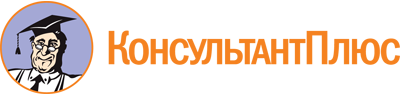 Приказ Росприроднадзора от 26.07.2021 N 464
"Об утверждении Административного регламента Федеральной службы по надзору в сфере природопользования предоставления государственной услуги по лицензированию деятельности по сбору, транспортированию, обработке, утилизации, обезвреживанию, размещению отходов I - IV классов опасности"
(Зарегистрировано в Минюсте России 15.10.2021 N 65444)Документ предоставлен КонсультантПлюс

www.consultant.ru

Дата сохранения: 28.08.2023
 Согласно федеральному классификационному каталогу отходов <1>Согласно федеральному классификационному каталогу отходов <1>Согласно федеральному классификационному каталогу отходов <1>Перечень работ, составляющих деятельность по сбору, транспортированию, обработке, утилизации, обезвреживанию, размещению отходов I - IV классов опасности <2>, которые соответствуют наименованиям конкретных видов отходов I - IV классов опасностиАдреса мест осуществления лицензируемого вида деятельности, который намерен осуществлять соискатель лицензии (указываются в соответствии с требованиями пункта 8 статьи 3 Федерального закона от 04.05.2011 N 99-ФЗ "О лицензировании отдельных видов деятельности")Наименование отхода и (или) группы, подгруппы отходовКод отхода и (или) группы, подгруппы отходовКласс(ы) опасности отхода и (или) видов отходов в соответствующих группах, подгруппах отходовПеречень работ, составляющих деятельность по сбору, транспортированию, обработке, утилизации, обезвреживанию, размещению отходов I - IV классов опасности <2>, которые соответствуют наименованиям конкретных видов отходов I - IV классов опасностиАдреса мест осуществления лицензируемого вида деятельности, который намерен осуществлять соискатель лицензии (указываются в соответствии с требованиями пункта 8 статьи 3 Федерального закона от 04.05.2011 N 99-ФЗ "О лицензировании отдельных видов деятельности")12345N п/пНаименование документаКоличество листовДополнительные сведения1.2.Согласно федеральному классификационному каталогу отходов <2>Согласно федеральному классификационному каталогу отходов <2>Согласно федеральному классификационному каталогу отходов <2>Перечень работ, составляющих деятельность по сбору, транспортированию, обработке, утилизации, обезвреживанию, размещению отходов I - IV классов опасности <3>, которые соответствуют наименованиям конкретных видов отходов I - IV классов опасностиАдреса мест осуществления лицензируемого вида деятельности, который намерен осуществлять лицензиат (указываются в соответствии с требованиями пункта 8 статьи 3 Федерального закона от 04.05.2011 N 99-ФЗ "О лицензировании отдельных видов деятельности")Наименование отхода и (или) группы, подгруппы отходовКод отхода и (или) группы, подгруппы отходовКласс(ы) опасности отхода и (или) видов отходов в соответствующих группах, подгруппах отходовПеречень работ, составляющих деятельность по сбору, транспортированию, обработке, утилизации, обезвреживанию, размещению отходов I - IV классов опасности <3>, которые соответствуют наименованиям конкретных видов отходов I - IV классов опасностиАдреса мест осуществления лицензируемого вида деятельности, который намерен осуществлять лицензиат (указываются в соответствии с требованиями пункта 8 статьи 3 Федерального закона от 04.05.2011 N 99-ФЗ "О лицензировании отдельных видов деятельности")12345N п/пНаименование документаКоличество листовДополнительные сведения1.2.